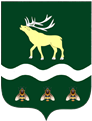 АДМИНИСТРАЦИЯЯКОВЛЕВСКОГО МУНИЦИПАЛЬНОГО РАЙОНА ПРИМОРСКОГО КРАЯ ПОСТАНОВЛЕНИЕ О внесении изменений в постановление Администрации Яковлевского муниципального района от 07.12.2018 г. № 663-НПА «Об утверждении муниципальной программы «Развитие культуры в Яковлевском муниципальном районе» на 2019-2025 годы»На основании распоряжения Администрации Яковлевского муниципального района от 01.10.2018 г. № 518 «Об утверждении Перечня муниципальных программ Яковлевского муниципального района», в соответствии с Порядком разработки, реализации и оценки эффективности муниципальных программ Яковлевского муниципального района от 26.08.2015 г. № 298-НПА «Об утверждении Порядка разработки, реализации и оценки эффективности муниципальных программ Яковлевского муниципального района», Администрация Яковлевского муниципального районаПОСТАНОВЛЯЕТ:1. Внести в  муниципальную программу «Развитие культуры в Яковлевском муниципальном районе» на 2019-2025 годы, утвержденную постановлением Администрации Яковлевского муниципального района от 07.12.2018 г. № 663–НПА «Об утверждении муниципальной программы «Развитие культуры в Яковлевском муниципальном районе» на 2019–2025 годы (в редакции постановлений Администрации Яковлевского муниципального района от 27.02.2019г. № 74-НПА, от 17.05.2019г. № 194-НПА, от 01.07.2019г. № 259-НПА, от 26.09.2019г. №394-НПА, от 03.12.2019г. №521, от 31.12.2019г. №602-НПА, от 04.03.2020г. №116-НПА, от 08.04.2020г. №196-НПА) (далее – Муниципальная программа), следующие изменения: 1.1.Изложить Паспорт Муниципальной программы «Развитие культуры в  Яковлевском муниципальном районе» на 2019–2025 годы, в новой редакции согласно  Приложению № 1 к настоящему постановлению;1.2. Изложить Приложение № 2 к Муниципальной программе в новой редакции согласно Приложению № 2 к настоящему постановлению.1.3. Изложить Приложение № 4 к Муниципальной программе в новой редакции согласно Приложению № 3 к настоящему постановлению.1.4. Изложить Приложение № 5 к Муниципальной программе в новой редакции согласно Приложению № 4 к настоящему постановлению.1.5. Изложить Приложение № 6 к Муниципальной программе в новой редакции согласно Приложению № 5 к настоящему постановлению.1.6. Изложить Приложение № 7 к Муниципальной программе в новой редакции согласно Приложению № 6 к настоящему постановлению.1.7. Изложить Приложение № 8 к Муниципальной программе в новой редакции согласно Приложению № 7 к настоящему постановлению.	2. Руководителю аппарата Администрации Яковлевского муниципального района (Сомова О.В.) обеспечить публикацию настоящегопостановления в газете «Сельский труженик» и на официальном сайте Администрации Яковлевского муниципального района.3. Настоящее постановление вступает в силу со дня его официального опубликования.4. Контроль за исполнением настоящего постановления оставляю за собой.Глава района - глава АдминистрацииЯковлевского муниципального района 			                Н.В. ВязовикПАСПОРТМУНИЦИПАЛЬНОЙ ПРОГРАММЫ ЯКОВЛЕВСКОГОМУНИЦИПАЛЬНОГО РАЙОНА «РАЗВИТИЕ КУЛЬТУРЫ В ЯКОВЛЕВСКОМ МУНИЦИПАЛЬНОМ РАЙОНЕ» НА 2019-2025 ГОДЫПРИОРИТЕТЫ ГОСУДАРСТВЕННОЙ ПОЛИТИКИ В СФЕРЕ РЕАЛИЗАЦИИ МУНИЦИПАЛЬНОЙ ПРОГРАММЫ. ЦЕЛИ И ЗАДАЧИПриоритеты государственной политики в сфере культуры установлены следующими стратегическими документами и нормативными правовыми актами Российской Федерации:Стратегией государственной культурной политики на период до 2030 года, утвержденной распоряжением Правительства Российской Федерации от 29 февраля 2016 года № 326-р;Концепцией развития образования в сфере культуры и искусства в Российской Федерации на 2008 - 2015 годы, одобренной Распоряжением Правительства Российской Федерации от 25 августа 2008 года N 1244-р(ред. от 08.09.2010); Концепцией развития сотрудничества в сфере культуры между приграничными территориями Российской Федерации и сопредельными государствами на период до 2020 года, утвержденной приказом Министерства культуры Российской Федерации от 20 июля 2011 года N 807;Стратегией социально-экономического развития Дальнего Востока и Байкальского региона на период до 2025 года, утвержденной Распоряжением Правительства Российской Федерации от 31 марта 2011 года N 553-р (ред. от 11.02.2015); Постановлением Правительства РФ от 15.04.2014 N 317 (ред. от 12.11.2018) "Об утверждении государственной программы Российской Федерации «Развитие культуры и туризма" на 2013 - 2020 годы»Основы законодательства Российской Федерации о культуре провозглашают основополагающую роль культуры в развитии и самореализации личности, гуманизации общества, сохранении национальной самобытности, отмечают неразрывную связь создания и сохранения культурных ценностей, приобщения к ним всех граждан с социально-экономическим прогрессом, развитием демократии, укреплением целостности и суверенитета Российской Федерации.Концепция долгосрочного социально-экономического развития Российской Федерации на период до 2020 года (далее - Концепция) определяет в качестве цели государственной политики в сфере культуры - развитие и реализацию культурного и духовного потенциала каждой личности и общества в целом. Важность достижения этой цели подчеркивается в контексте перехода экономики России на инновационный путь развития.Стратегия Национальной безопасности Российской Федерации до 2020 года отмечает, что в России возрождаются исконно российские идеалы, духовность, достойное отношение к исторической памяти, укрепляется общественное согласие на основе общих ценностей - свободы и независимости Российского государства, гуманизма, межнационального мира и единства культур многонационального народа Российской Федерации, уважения семейных традиций, патриотизма.Важным вопросом культурной политики является патриотическое воспитание, в котором необходимо следование общепринятым приоритетам.В соответствии с Концепцией одним из главных направлений перехода к инновационному социально ориентированному типу экономического развития страны является создание условий для улучшения качества жизни граждан Российской Федерации, в том числе за счет развития сферы культуры.В соответствии со стратегическими приоритетами политики в сфере культуры формируются цели муниципальной программы:- создание условий для дальнейшего развития культуры и искусства в Яковлевском муниципальном районе, сохранения национально-культурных традиций для формирования духовно-нравственных ориентиров граждан, духовного наследия и творческого потенциала;- повышение доступности, качества, объёма и разнообразия в сфере культуры, искусства и дополнительного образования;- развитие учреждений культуры и их модернизация;- создание условий для сохранения и развития библиотечного дела как системы духовно-нравственных ценностей, культурного наследия и интеллектуального потенциала;- организация систематической пропаганды патриотических ценностей, широкое информирование населения о культурно-исторических традициях района, его людях;- формирование уважения к традициям и символам нашего государства Достижение поставленных целей Муниципальной программы требует решения взаимосвязанных и взаимодополняющих задач, отражающих установленные полномочия органов местного самоуправления в сфере культуры:- сохранение культурного и исторического наследия, обеспечение доступа граждан к культурным ценностям и участию в культурной жизни, реализация творческого потенциала населения региона;- создание благоприятных условий для устойчивого развития сферы культуры;- организация и проведение культурно – массовых мероприятий- развитие кадрового потенциала;- сохранение и пополнение библиотечных фондов;-обеспечение поддержки и создание условий для совершенствования народного творчества;- создание условий для организации досуга и обеспечения жителей поселения услугами учреждений культуры- создание условий для повышения качества работы учреждений культуры предоставлению муниципальных услуг- улучшение материально-технической базы учреждений культуры обеспечение деятельности учреждений культуры района, создание комфортной среды для сотрудников, посетителей;- обеспечение взаимодействия молодежных и ветеранских организаций и преемственности патриотического воспитания;- усиление роли семьи в патриотическом воспитании детей.СВЕДЕНИЯ ОБ ИНДИКАТОРАХ И НЕПОСРЕДСТВЕННЫХ РЕЗУЛЬТАТАХ РЕАЛИЗАЦИИ МУНИЦИПАЛЬНОЙ ПРОГРАММЫПоказатели Муниципальной программы соответствуют ее приоритетам, целям и задачам.Перечень показателей Муниципальной программы:- удельный вес населения, участвующего в культурно-досуговых мероприятиях, проводимых муниципальными учреждениям культуры и искусства;- охват населения Яковлевского муниципального района культурными мероприятиями;- количество экземпляров новых поступлений в библиотечные фонды общедоступных библиотек на 1000 тыс. человек населения Яковлевского муниципального района;- количество пользователей библиотек;- удельный вес доли детей, получающих услуги по дополнительному образованию детей в области культуры и искусства, в общей численности учащихся детей в Яковлевском муниципальном районе;- удельный вес населения посещающего музей;- увеличение количества пользователей библиотек;- увеличение посещений библиотек;- увеличение количества книговыдачи библиотек;- увеличение количества мероприятий, направленных на пропаганду чтения;- увеличение охвата населения мероприятиями патриотической направленности;- увеличение количества экспозиций и выставок, посвящённых памятным датам истории Отечества;- увеличение количества объектов культурного наследия (памятников истории и культуры), на которых проведены ремонтно-реставрационные работы;- разработка проектов зон охраны на объекты культурного наследия регионального значения Приморского края, находящихся на территории Яковлевского муниципального районаПеречень показателей Муниципальной программы носит открытый характер и предусматривает возможность корректировки в случае потери информативности показателя, изменения приоритетов государственной политики, появления новых технологических и социально-экономических обстоятельств. Существенно влияющих на развитие соответствующих сфер экономической деятельности.Плановые значения показателей Муниципальной программы, характеризующих эффективность реализации мероприятий Муниципальной программы и подпрограмм, приведены в приложении № 1 к настоящей Муниципальной программе.III. ПЕРЕЧЕНЬ МЕРОПРИЯТИЙ МУНИЦИПАЛЬНОЙ ПРОГРАММЫИ ПЛАН ИХ РЕАЛИЗАЦИИПеречень и краткое описание реализуемых в составе Муниципальной программы подпрограмм и отдельных мероприятий и план их реализации приведены в приложении №2 к настоящей Муниципальной программе.Паспорт подпрограммы № 1 «Сохранение и развитие культуры в Яковлевском муниципальном районе» на 2019-2025 годы приведен в приложении № 6 к настоящей Муниципальной программе.Паспорт подпрограммы № 2 «Сохранение и развитие библиотечно-информационного дела в Яковлевском муниципальном районе» на 2019-2025 годы приведен в приложении № 7 к настоящей Муниципальной программе.Паспорт подпрограммы № 3 «Патриотическое воспитание граждан Российской Федерации в Яковлевском муниципальном районе» на 2019-2025 годы приведен в приложении № 8 к настоящей Муниципальной программе.IV. МЕХАНИЗМ РЕАЛИЗАЦИИ МУНИЦИПАЛЬНОЙ ПРОГРАММЫМеханизм реализации Муниципальной программы направлен на эффективное планирование основных мероприятий, координацию действий ответственных исполнителей и соисполнителей Муниципальной программы, обеспечение контроля исполнения программных мероприятий, проведение мониторинга состояния работ по выполнению Муниципальной программы, выработку решений при возникновении отклонения хода работ от плана реализации Муниципальной программы.Реализация Муниципальной программы осуществляется посредством:размещения заказов на поставки товаров, выполнение работ, оказание услуг для муниципальных нужд в порядке, предусмотренном законодательством РФ;предоставления субсидий муниципальным бюджетным учреждениям на финансовое обеспечение муниципального задания на оказание муниципальных услуг (выполнение работ);выделения средств муниципальным казенным учреждениям на выполнение функций в соответствии со ст. 221 Бюджетного кодекса Российской Федерации, приказомМинистерства финансов Российской Федерации от 20 ноября 2007 года N 112-н "Об общих требованиях к порядку составления и утверждения и ведения бюджетных смет казенных учреждений";привлечение инвестиций из федерального и краевого бюджета посредством участия в Государственной программе «Развитие культуры Приморского края» и Программе «Социально-экономическое развитие Приморского края» в соответствии с утвержденным Порядком.Внесение изменений в Муниципальную программу осуществляется ответственным исполнителем Муниципальной программы по собственной инициативе, инициативе соисполнителей Муниципальной программы либо во исполнение поручений главы Яковлевского муниципального района или Администрации Яковлевского муниципального района, в том числе, с учетом результатов оценки эффективности реализации Муниципальной программы.Ответственный исполнитель Муниципальной программы размещает на официальном сайте Администрации Яковлевского муниципального района в сети Интернет информацию о Муниципальной программе, ходе ее реализации, достижении значений показателей (индикаторов) Муниципальной программы, степени выполнения муниципальной программы.Муниципальное казенное учреждение «Управление культуры» Яковлевского муниципального района представляет в установленные сроки содержательный и финансовый отчет о реализации мероприятий Муниципальной программы. Целевое расходование средств Муниципальной программы подлежит постоянному контролю со стороны уполномоченных органов.Для обеспечения мониторинга и анализа хода реализации  Муниципальной программы МКУ «Управление культуры» ежеквартально, не позднее 10 числа месяца, следующего за отчетным направляет в отдел экономического развития администрации Яковлевского муниципального района отчет о ходе выполнения программных мероприятий.Кроме того, МКУ «Управление культуры» ежегодно до 10 февраля представляет в отдел экономического развития администрации Яковлевского муниципального района доклад о ходе работ по реализации Муниципальной программы. Доклад должен содержать:- общий объем фактически произведенных расходов, в том числе по источникам финансирования;- перечень завершенных в течение года мероприятий по Муниципальной программе;- перечень мероприятий по Муниципальной программе не завершенных в течение года;- оценку достигнутых и планируемых социально-экономических результатов эффективности Муниципальной программы;- предложения о внесении изменений в Муниципальную программу (без изменений целей и задач, а также без снижения результатов, которые должны быть получены в ходе выполнения Муниципальной программы);- предложения о сокращении, начиная с очередного финансового года, бюджетных ассигнований на реализацию Муниципальной программы или о досрочном прекращении ее реализации.При завершении реализации Муниципальной программы МКУ «Управление культуры» направляет подробную информацию об итогах ее реализации, в том числе о достижении утвержденных в Муниципальной программе показателей эффективности в отдел экономического развития администрации Яковлевского муниципального района. В случае не достижения утвержденных показателей эффективности Муниципальной программы МКУ «Управление культуры» указывает причины соответствующих отклонений.V. ПРОГНОЗ СВОДНЫХ ПОКАЗАТЕЛЕЙ МУНИЦИПАЛЬНЫХ ЗАДАНИЙНА ОКАЗАНИЕ МУНИЦИПАЛЬНЫХ УСЛУГ (РАБОТ) МУНИЦИПАЛЬНЫМИ УЧРЕЖДЕНИЯМИ В РАМКАХ МУНИЦИПАЛЬНОЙ ПРОГРАММЫПрогноз сводных показателей муниципальных заданий на оказание муниципальных услуг (работ) муниципальными учреждениями по Муниципальной программе приведен в приложении № 3 к настоящей Муниципальной программе.VI. РЕСУРСНОЕ ОБЕСПЕЧЕНИЕ РЕАЛИЗАЦИИ МУНИЦИПАЛЬНОЙ ПРОГРАММЫИнформация о ресурсном обеспечении реализации Муниципальной программы за счет средств бюджета Яковлевского муниципального района с расшифровкой по подпрограммам, отдельным мероприятиям, а также по годам реализации Муниципальной программы приведена в приложении № 4 к настоящей Муниципальной программе.Информация о прогнозной оценке расходов на реализацию Муниципальной программы за счет всех источников приведена в приложении № 5 к настоящей Муниципальной программе.   Приложение № 5                                                                                                                            к постановлению Администрации Яковлевского муниципального района от 17.06.2020 № 308-нпаПриложение № 6 к муниципальной программе Яковлевского района "Развитие культуры в Яковлевском муниципальном районе" на 2019-2025 годы , утвержденной постановлением Администрации Яковлевского района от 07.12.2018г. №663-нпаПАСПОРТПОДПРОГРАММЫ №1«СОХРАНЕНИЕ И РАЗВИТИЕ КУЛЬТУРЫ В ЯКОВЛЕВСКОМ МУНИЦИПАЛЬНОМ РАЙОНЕ» НА 2019-2025 ГОДЫ Приложение № 6  к постановлению Администрации Яковлевского муниципального района от 17.06.2020 № 308-нпаПриложение №7 к муниципальной программе Яковлевского района "Развитие культуры в Яковлевском муниципальном районе" на 2019-2025 годы, утвержденной постановлением Администрации Яковлевского района от 07.12.2018г. №663-нпаПАСПОРТПОДПРОГРАММЫ №2«СОХРАНЕНИЕ И РАЗВИТИЕ БИБЛИОТЕЧНО – ИНФОРМАЦИОННОГО ДЕЛА В ЯКОВЛЕВСКОМ МУНИЦИПАЛЬНОМ РАЙОНЕ» НА 2019-2025 ГОДЫПриложение № 7                                                                                                       к постановлению АдминистрацииЯковлевского муниципального района от 17.06.2020 № 308-нпаПриложение №8 к муниципальной программе Яковлевского района "Развитие культуры в Яковлевском муниципальном районе" на 2019-2025 годы , утвержденной постановлением Администрации Яковлевского района от 07.12.2018г. №663-нпаПАСПОРТПОДПРОГРАММЫ №3«ПАТРИОТИЧЕСКОЕ ВОСПИТАНИЕ ГРАЖДАН РОССИЙСКОЙ ФЕДЕРАЦИИ В ЯКОВЛЕВСКОМ МУНИЦИПАЛЬНОМ РАЙОНЕ»                                                                                                                      НА 2019-2025 ГОДЫ от17.06.2020с. Яковлевка№308- нпаПриложение№1к постановлению Администрации                                                                                                                                                                                                                                                                                                                                                                                                                                                                   Яковлевского муниципального района от 17.06.2020 № 308-нпаороролрооаоОтветственный исполнитель программыМуниципальное казённое учреждение «Управление культуры» Яковлевского муниципального районаСоисполнители программынетСтруктура программы подпрограмма № 1 «Сохранение и развитие культуры в Яковлевском муниципальном районе» на 2019 – 2025годы(приложение № 6 к муниципальной программе Яковлевского муниципального района «Развитие культуры в Яковлевском муниципальном районе» на 2019-2025 годы)(далее – Муниципальная программа);подпрограмма № 2«Сохранение и развитие библиотечно-информационного дела в Яковлевском муниципальном районе» на 2019-2025годы(приложение № 7 к Муниципальной программе)подпрограмма № 3 «Патриотическое воспитание граждан Российской Федерации в Яковлевском муниципальном районе» на 2019-2025 годы(приложение № 8 к Муниципальной программе)отдельное мероприятие: «Мероприятие по осуществлению руководства и управления в сфере культуры»Цели программы - создание условий для дальнейшего развития культуры и искусства в Яковлевском муниципальном районе, сохранения национально-культурных традиций для формирования духовно-нравственных ориентиров граждан, духовного наследия и творческого потенциала;- повышение доступности, качества, объёма и разнообразия в сфере культуры, искусства и дополнительного образования;- развитие учреждений культуры и их модернизация;- создание условий для сохранения и развития библиотечного дела как системы духовно-нравственных ценностей, культурного наследия и интеллектуального потенциала;- организация систематической пропаганды патриотических ценностей, широкое информирование населения о культурно-исторических традициях района, его людях;- формирование уважения к традициям и символам нашего государстваЗадачи программы- сохранение культурного и исторического наследия, обеспечение доступа граждан к культурным ценностям и участию в культурной жизни, реализация творческого потенциала населения региона;создание благоприятных условий для устойчивого развития сферы культуры;- организация и проведение культурно – массовых мероприятий- развитие кадрового потенциала;- сохранение и пополнение библиотечных фондов;-обеспечение поддержки и создание условий для совершенствования народного творчества;- создание условий для организации досуга и обеспечения жителей поселения услугами учреждений культуры- создание условий для повышения качества работы учреждений культуры предоставлению муниципальных услуг- улучшение материально-технической базы учреждений культуры обеспечение деятельности учреждений культуры района, создание комфортной среды для сотрудников, посетителей;- обеспечение взаимодействия молодежных и ветеранских организаций и преемственности патриотического воспитания;усиление роли семьи в патриотическом воспитании детей.Сроки реализации программы 2019-2025 годы Объёмы бюджетных ассигнований программ (с расшифровкой по годам и источникам финансирования)общий объем финансирования мероприятий на реализацию Муниципальной программы составляет – 217 562 159 руб.06 коп. в том числе:2019 год – 37 708 234 руб.42 коп.;2020 год – 31 209 924 руб. 64 коп.;2021год – 29 980 000 руб. 00 коп;2022 год – 29 980 000 руб. 00 коп.;2023 год –29 668 000 руб. 00 коп.;2024 год – 29 458 000 руб. 00 коп.;2025 год – 29 558 000 руб. 00 коп.;общий объем финансирования на реализацию Муниципальной программы  за счёт средств местного бюджета составляет – 209 874 904 руб. 38 коп. в том числе:2019 год – 30 319 374 руб. 93 коп.;2020 год – 30 911 529 руб. 45 коп.;2021год –  29 980 000 руб. 00 коп.;2022 год – 29 980 000 руб. 00 коп.;2023 год – 29 668 000 руб. 00 коп.;2024 год – 29 458 000 руб. 00 коп.;2025 год – 29 558 000 руб. 00 коп.;общий объем финансирования на реализацию Муниципальной программы  за счёт средств краевого бюджета составляет – 2 797 054 руб. 23 коп. в том числе:2019 год – 2 629 909 руб. 04 коп.;2020 год – 167 145 руб. 19 коп.;2021 год –00,00 руб.;2022 год – 00,00руб.;2023 год –00,00 руб.;2024 год – 00,00руб.;2025 год – 00,00руб.общий объем финансирования на реализацию Муниципальной программы  за счёт средств федерального бюджета составляет – 4 890 200 руб.45 коп в том числе:2019 год – 4 758 950 руб.45 коп;2020 год – 131 250,00руб.;2021 год –00,00 руб.;2022 год – 00,00руб.;2023 год –00,00 руб.;2024 год – 00,00руб.;2025 год – 00,00руб.Индикаторы достижения цели- увеличение удельного веса населения, участвующего в культурно-досуговых мероприятиях, проводимых  муниципальными учреждениями культуры и искусства; - увеличение охвата населения Яковлевского муниципального района культурными мероприятиями;- увеличение удельного веса доли детей, получающих услуги по дополнительному образованию  в области культуры и искусства, в общей численности учащихся детей Яковлевского муниципального района;- увеличение удельного веса населения, посещающего музей;- увеличение количества экземпляров новых поступлений в библиотечные фонды общедоступных библиотек на 1000 тыс. человек населения Яковлевского муниципального района;- увеличение количества пользователей библиотек;- увеличение  посещений библиотек;- увеличение количества книговыдачи библиотек;- увеличение количества мероприятий, направленных на пропаганду чтения;- увеличение охвата населения мероприятиями патриотической направленности;- увеличение количества экспозиций и выставок, посвящённых памятным датам истории Отечества;- увеличение количества объектов культурного наследия (памятников истории и культуры), на которых проведены ремонтно-реставрационные работы;- разработка проектов зон охраны объектов культурного наследия регионального значения Приморского края, находящихся на территории Яковлевского муниципального районаПриложение №2к постановлению Администрации Яковлевского муниципального районаот 17.06.2020  № 308-нпа                                                                                                                                                                                                                                                   Приложение №2                                                                                                                                                                                                                                                                                      к муниципальной программе Яковлевского муниципального района  "Развитие культуры  в Яковлевском муниципальном районе» на 2019-2025 годы,                                                                                             утвержденной постановлением Администрации Яковлевского муниципального района    от 07.12.2018 г. №  663-нпа  ПЕРЕЧЕНЬ МЕРОПРИЯТИЙПЕРЕЧЕНЬ МЕРОПРИЯТИЙПЕРЕЧЕНЬ МЕРОПРИЯТИЙПЕРЕЧЕНЬ МЕРОПРИЯТИЙПЕРЕЧЕНЬ МЕРОПРИЯТИЙПЕРЕЧЕНЬ МЕРОПРИЯТИЙМУНИЦИПАЛЬНОЙ ПРОГРАММЫ ЯКОВЛЕВСКОГО МУНИЦИПАЛЬНОГО РАЙОНАМУНИЦИПАЛЬНОЙ ПРОГРАММЫ ЯКОВЛЕВСКОГО МУНИЦИПАЛЬНОГО РАЙОНАМУНИЦИПАЛЬНОЙ ПРОГРАММЫ ЯКОВЛЕВСКОГО МУНИЦИПАЛЬНОГО РАЙОНАМУНИЦИПАЛЬНОЙ ПРОГРАММЫ ЯКОВЛЕВСКОГО МУНИЦИПАЛЬНОГО РАЙОНАМУНИЦИПАЛЬНОЙ ПРОГРАММЫ ЯКОВЛЕВСКОГО МУНИЦИПАЛЬНОГО РАЙОНАМУНИЦИПАЛЬНОЙ ПРОГРАММЫ ЯКОВЛЕВСКОГО МУНИЦИПАЛЬНОГО РАЙОНА"РАЗВИТИЕ КУЛЬТУРЫ В ЯКОВЛЕВСКОМ МУНИЦИПАЛЬНОМ РАЙОНЕ" НА 2019-2025 ГОДЫ"РАЗВИТИЕ КУЛЬТУРЫ В ЯКОВЛЕВСКОМ МУНИЦИПАЛЬНОМ РАЙОНЕ" НА 2019-2025 ГОДЫ"РАЗВИТИЕ КУЛЬТУРЫ В ЯКОВЛЕВСКОМ МУНИЦИПАЛЬНОМ РАЙОНЕ" НА 2019-2025 ГОДЫ"РАЗВИТИЕ КУЛЬТУРЫ В ЯКОВЛЕВСКОМ МУНИЦИПАЛЬНОМ РАЙОНЕ" НА 2019-2025 ГОДЫ"РАЗВИТИЕ КУЛЬТУРЫ В ЯКОВЛЕВСКОМ МУНИЦИПАЛЬНОМ РАЙОНЕ" НА 2019-2025 ГОДЫ"РАЗВИТИЕ КУЛЬТУРЫ В ЯКОВЛЕВСКОМ МУНИЦИПАЛЬНОМ РАЙОНЕ" НА 2019-2025 ГОДЫИ ПЛАН ИХ РЕАЛИЗАЦИИИ ПЛАН ИХ РЕАЛИЗАЦИИИ ПЛАН ИХ РЕАЛИЗАЦИИИ ПЛАН ИХ РЕАЛИЗАЦИИИ ПЛАН ИХ РЕАЛИЗАЦИИИ ПЛАН ИХ РЕАЛИЗАЦИИ№ п/пНаименование муниципальной программы (подпрогр.), мероприятия/мероприятий в рамках основного мероприятияОтветственный исполнительСрокСрокНепосредственный результат (краткое описание)начало реализацииокончание реализации123456Муниципальная программа Яковлевского муниципального района «Развитие культуры в Яковлевском муниципальном районе»на 2019-2025 годыМуниципальная программа Яковлевского муниципального района «Развитие культуры в Яковлевском муниципальном районе»на 2019-2025 годыМуниципальная программа Яковлевского муниципального района «Развитие культуры в Яковлевском муниципальном районе»на 2019-2025 годыМуниципальная программа Яковлевского муниципального района «Развитие культуры в Яковлевском муниципальном районе»на 2019-2025 годыМуниципальная программа Яковлевского муниципального района «Развитие культуры в Яковлевском муниципальном районе»на 2019-2025 годы1.Подпрограмма № 1  «Сохранение и развитие культуры в Яковлевском муниципальном районе» на 2019-2025 годыПодпрограмма № 1  «Сохранение и развитие культуры в Яковлевском муниципальном районе» на 2019-2025 годыПодпрограмма № 1  «Сохранение и развитие культуры в Яковлевском муниципальном районе» на 2019-2025 годыПодпрограмма № 1  «Сохранение и развитие культуры в Яковлевском муниципальном районе» на 2019-2025 годыПодпрограмма № 1  «Сохранение и развитие культуры в Яковлевском муниципальном районе» на 2019-2025 годы1.1.Обеспечение деятельности учреждений культуры (МБУ «МРДК», МБУ ДО «ЯДШИ»,                   Музей) МКУ «Управление культуры»20192025обеспечение деятельности учреждений культуры Яковлевского муниципального района1.1.1.Организация и проведение социально-значимых культурно-массовых мероприятий  МБУ «МРДК»МКУ «Управление культуры»20192025увеличение количества мероприятий, увеличение количества участников культурно-досуговых мероприятий,
увеличение доли населения, вовлеченного в процесс любительского художественного творчества.1.1.2Обеспечение деятельности» (оказание услуг, выполнение работ) МБУ «МРДК)МКУ «Управление культуры»20192025обеспечение деятельности МБУ "МРДК" Яковлевского муниципального района1.1.2.1Расходы на обеспечение деятельности (оказание  услуг, выполнение работ) МБУ «МРДК»   МКУ «Управление культуры»20192025увеличение количества мероприятий, увеличение количества участников культурно-досуговых мероприятий по средствам  создания условий для повышения качества работы учреждений культуры по предоставлению муниципальных услуг. Материально-техническое обеспечение деятельности МБУ "МРДК".
1.1.2.2Мероприятие по обеспечению антитеррористической защищенности объектов (территорий)МКУ «Управление культуры»20192019комплекс мероприятий, направленных на обеспечение антитеррористической защищенности объектов (территорий) в сфере культуры, включая вопросы инженерно-технической укрепленности объектов (территорий), их категорирования1.1.3Погашение просроченной кредиторской задолженностиМКУ «Управление культуры»20192019погашение просроченной кредиторской задолженности МБУ "МРДК" за 2018 год1.1.4Обеспечение деятельности (оказание  услуг,выполнение работ) МБУ ДО «ЯДШИ» МКУ «Управление культуры»20192025Обеспечение деятельности МБУ ДО «ЯДШИ» 1.1.4.1Расходы на обеспечение деятельности (оказание  услуг, выполнение работ) МБУ ДО «ЯДШИ»МКУ «Управление культуры»20192025сохранение и развитие системы подготовки кадров для сферы культуры, создания условий для повышения качества работы учреждения. Развитие и укрепление материально-технической базы  МБУДО "ЯДШИ"1.1.4.2Мероприятия по приобретению музыкальных инструментов и художественного инвентаря МКУ «Управление культуры»20202022 приобретение музыкальных инструментов и художественного инвентаря, в рамках государственной программы "Развитие культуры Приморского края на 2013-2020 годы"на условиях софинансирования1.1.5Погашение просроченной кредиторской задолженностиМКУ «Управление культуры»20192019погашение просроченной кредиторской задолженности МБУДО "ЯДШИ" за 2018 год1.1.6Обеспечение деятельности» (оказание услуг, выполнение работ) МузейМКУ «Управление культуры»20192025обеспечение деятельности Районного истоико-краеведческого музея Яковлевского муниципального района. Развитие и укрепление материально-технической базы. Создание благоприятных условий работы для сотрудников музея и посетителей.1.1.6.1Расходы на обеспечение деятельности (оказание  услуг, выполнение работ ) МузейМКУ «Управление культуры»20192025исполнение полномочий органов по предоставлению экскурсионного, лекционного, консультативного,     
комплексного обслуживания посетителей и  просветительской      
деятельности1.1.6.2Мероприятие по обеспечению антитеррористической защищенности объектов (территорий)МКУ «Управление культуры»20192019комплекс мероприятий, направленных на обеспечение антитеррористической защищенности объектов (территорий) в сфере культуры, включая вопросы инженерно-технической укрепленности объектов (территорий), их категорирования1.1.7Мероприятия по поддержке лучших работников муниципальных учреждений культуры, находящихся на территории сельских поселений  Яковлевского муниципального районаМКУ «Управление культуры»20202025комплекс мероприятий  по поддержке лучших работников учреждений культуры, находящихся на территории сельских поселений за счет средств районного бюджета1.1.8Мероприятия по поддержке муниципальных учреждений культуры, находящихся на территории сельских поселений Яковлевского муниципального районаМКУ «Управление культуры»20202025комплекс мероприятий по поддержке муниципальных учреждений культуры за счет средств районного бюджета1.1.9Расходы на обеспечение учреждений культуры автоклубамиМКУ «Управление культуры»20192019приобретение Многофункционального мобильного культурного центра (Автоклуб) для МБУ «МРДК», внедрение новых форм работы с населением, увеличение количества мероприятий, увеличение количества участников культурно-досуговых мероприятий.1.1.10Поощрение волонтеров (добровольцев) в сфере культуры за активную деятельностьМКУ «Управление культуры»20202020Поддержка волонтерского движения в сфере культуры2Подрограмма № 2 «Сохранение и развитие библиотечно-информационного дела в Яковлевском муниципальном районе» на 2019-2025 годыПодрограмма № 2 «Сохранение и развитие библиотечно-информационного дела в Яковлевском муниципальном районе» на 2019-2025 годыПодрограмма № 2 «Сохранение и развитие библиотечно-информационного дела в Яковлевском муниципальном районе» на 2019-2025 годыПодрограмма № 2 «Сохранение и развитие библиотечно-информационного дела в Яковлевском муниципальном районе» на 2019-2025 годыПодрограмма № 2 «Сохранение и развитие библиотечно-информационного дела в Яковлевском муниципальном районе» на 2019-2025 годы2Подрограмма № 2 «Сохранение и развитие библиотечно-информационного дела в Яковлевском муниципальном районе» на 2019-2025 годыПодрограмма № 2 «Сохранение и развитие библиотечно-информационного дела в Яковлевском муниципальном районе» на 2019-2025 годыПодрограмма № 2 «Сохранение и развитие библиотечно-информационного дела в Яковлевском муниципальном районе» на 2019-2025 годыПодрограмма № 2 «Сохранение и развитие библиотечно-информационного дела в Яковлевском муниципальном районе» на 2019-2025 годыПодрограмма № 2 «Сохранение и развитие библиотечно-информационного дела в Яковлевском муниципальном районе» на 2019-2025 годы2.1Обеспечение деятельности библиотек (МКУ "МБ")МКУ «Управление культуры»20192025обеспечение деятельности библиотек в Яковлевском муниципальном районе2.1.1Организация и проведение мероприятий по развитию библиотечного дела, популяризации чтения МКУ "МБ"МКУ «Управление культуры»20192025увеличение количества пользователей библиотек, улучшение качества обслуживания2.1.2Расходы на обеспечение деятельности (оказание  услуг, выполнение работ) МКУ «МБ»МКУ «Управление культуры»20192025исполнение полномочий по библиотечному обслуживанию населения, создание благоприятных условий работы для сотрудников библиотек, читателей, пользователей.2.1.3Мероприятие по обеспечению антитеррористической защищенности объектов (территорий)МКУ «Управление культуры»20192020комплекс мероприятий, направленных на обеспечение антитеррористической защищенности объектов (территорий) в сфере культуры, включая вопросы инженерно-технической укрепленности объектов (территорий), их категорирования2.1.4Комплектование книжных фондов и обеспечение информационно-техническим оборудованием библиотекМКУ «Управление культуры»20192020увеличение количества пользователей библиотек, улучшение качества обслуживания2.1.5Расходы бюджетов муниципальных образований на государственную поддержку лучших работников муниципальных учреждений культуры, находящихся на территории сельских поселений МКУ «Управление культуры»20202020комплекс мероприятий  по поддержке лучших работников учреждений культуры, находящихся на территории сельских поселений 2.1.6Расходы бюджетов муниципальных образований на государственную поддержку муниципальных учреждений культуры, находящихся на территории сельских поселений МКУ «Управление культуры»20202020комплекс мероприятий по поддержке муниципальных учреждений культуры 3Подпрограмма № 3 «Патриотическое воспитание граждан Российской Федерации в Яковлевском муниципальном районе» на 2019-2025 годыПодпрограмма № 3 «Патриотическое воспитание граждан Российской Федерации в Яковлевском муниципальном районе» на 2019-2025 годыПодпрограмма № 3 «Патриотическое воспитание граждан Российской Федерации в Яковлевском муниципальном районе» на 2019-2025 годыПодпрограмма № 3 «Патриотическое воспитание граждан Российской Федерации в Яковлевском муниципальном районе» на 2019-2025 годыПодпрограмма № 3 «Патриотическое воспитание граждан Российской Федерации в Яковлевском муниципальном районе» на 2019-2025 годы3.1Организация мероприятий направленных на патриотическое воспитание гражданМКУ «Управление культуры»20192025организация мероприятий направленных на патриотическое воспитание граждан Яковлевского муниципального района3.1.1Мероприятие по патриотическому воспитанию граждан Яковлевского муниципального районаМКУ «Управление культуры»20192025организация мероприятий по патриотическому воспитанию граждан Яковлевского муниципального района3.1.1.1Проведение массовых мероприятий патриотической направленностиМКУ «Управление культуры»20192025увеличение количества мероприятий, увеличение количества участников культурно-досуговых мероприятий патриотической направленности3.1.1.2Информационное обеспечение в области патриотического воспитанияМКУ «Управление культуры»20192025увеличение количества мероприятий, увеличение количества участников культурно-досуговых мероприятий патриотической направленности3.2.Содержание и ремонт памятников и объектов культурного наследияМКУ «Управление культуры»20192025обеспечение сохранности и ремонта памятников и объектов культурного наследия3.2.1.Мероприятия по содержанию и ремонту памятников и объектов культурного наследияМКУ «Управление культуры»20192025обеспечение сохранности и ремонта памятников и объектов культурного наследия3.2.2.Мероприятия  по разработке проекта зон охраны объекта культурного наследия и историко-культурной экспертизы проекта МКУ «Управление культуры»20212023разработка проекта зон охраны объекта культурного наследия и историко-культурной экспертизы проекта 4.Отдельное мероприятие «Мероприятие по осуществлению руководства и управления в сфере культуры» Отдельное мероприятие «Мероприятие по осуществлению руководства и управления в сфере культуры» Отдельное мероприятие «Мероприятие по осуществлению руководства и управления в сфере культуры» Отдельное мероприятие «Мероприятие по осуществлению руководства и управления в сфере культуры» Отдельное мероприятие «Мероприятие по осуществлению руководства и управления в сфере культуры» 4.Отдельное мероприятие «Мероприятие по осуществлению руководства и управления в сфере культуры» Отдельное мероприятие «Мероприятие по осуществлению руководства и управления в сфере культуры» Отдельное мероприятие «Мероприятие по осуществлению руководства и управления в сфере культуры» Отдельное мероприятие «Мероприятие по осуществлению руководства и управления в сфере культуры» Отдельное мероприятие «Мероприятие по осуществлению руководства и управления в сфере культуры» 4.1Мероприятие по осуществлению руководства и управления в сфере установленных функций органов местного самоуправления
в области культуры муниципальным казенным учреждениемМКУ «Управление культуры»20192025исполнение полномочий органов местного самоуправления в области культурыПриложение №3                                                                                                                                                                                                                                                                    к  постановлению Администрации Яковлевского муниципального района                                                                                                                                                                                                                                                                                                                                                                                                                                                                                                                                                                                                                                                                                                                                                                                                                                                                                                    Приложение №3                                                                                                                                                                                                                                                                    к  постановлению Администрации Яковлевского муниципального района                                                                                                                                                                                                                                                                                                                                                                                                                                                                                                                                                                                                                                                                                                                                                                                                                                                                                                    Приложение №3                                                                                                                                                                                                                                                                    к  постановлению Администрации Яковлевского муниципального района                                                                                                                                                                                                                                                                                                                                                                                                                                                                                                                                                                                                                                                                                                                                                                                                                                                                                                    Приложение №3                                                                                                                                                                                                                                                                    к  постановлению Администрации Яковлевского муниципального района                                                                                                                                                                                                                                                                                                                                                                                                                                                                                                                                                                                                                                                                                                                                                                                                                                                                                                    Приложение №3                                                                                                                                                                                                                                                                    к  постановлению Администрации Яковлевского муниципального района                                                                                                                                                                                                                                                                                                                                                                                                                                                                                                                                                                                                                                                                                                                                                                                                                                                                                                    Приложение №3                                                                                                                                                                                                                                                                    к  постановлению Администрации Яковлевского муниципального района                                                                                                                                                                                                                                                                                                                                                                                                                                                                                                                                                                                                                                                                                                                                                                                                                                                                                                    от 17.06.2020 № 308-нпаот 17.06.2020 № 308-нпаот 17.06.2020 № 308-нпаот 17.06.2020 № 308-нпаот 17.06.2020 № 308-нпаот 17.06.2020 № 308-нпаПриложение №4 к муниципальной программе Яковлевского района "Развитие культурыПриложение №4 к муниципальной программе Яковлевского района "Развитие культурыПриложение №4 к муниципальной программе Яковлевского района "Развитие культурыПриложение №4 к муниципальной программе Яковлевского района "Развитие культуры в Яковлевском муниципальном районе" на 2019-2025годы, в Яковлевском муниципальном районе" на 2019-2025годы, в Яковлевском муниципальном районе" на 2019-2025годы, в Яковлевском муниципальном районе" на 2019-2025годы,утвержденной постановление Администрации Яковлевского  района утвержденной постановление Администрации Яковлевского  района утвержденной постановление Администрации Яковлевского  района утвержденной постановление Администрации Яковлевского  района от 07.12.2018г. №663-нпаот 07.12.2018г. №663-нпаот 07.12.2018г. №663-нпаот 07.12.2018г. №663-нпаРЕСУРСНОЕ ОБЕСПЕЧЕНИЕ РЕАЛИЗАЦИИРЕСУРСНОЕ ОБЕСПЕЧЕНИЕ РЕАЛИЗАЦИИРЕСУРСНОЕ ОБЕСПЕЧЕНИЕ РЕАЛИЗАЦИИРЕСУРСНОЕ ОБЕСПЕЧЕНИЕ РЕАЛИЗАЦИИРЕСУРСНОЕ ОБЕСПЕЧЕНИЕ РЕАЛИЗАЦИИРЕСУРСНОЕ ОБЕСПЕЧЕНИЕ РЕАЛИЗАЦИИРЕСУРСНОЕ ОБЕСПЕЧЕНИЕ РЕАЛИЗАЦИИРЕСУРСНОЕ ОБЕСПЕЧЕНИЕ РЕАЛИЗАЦИИРЕСУРСНОЕ ОБЕСПЕЧЕНИЕ РЕАЛИЗАЦИИРЕСУРСНОЕ ОБЕСПЕЧЕНИЕ РЕАЛИЗАЦИИРЕСУРСНОЕ ОБЕСПЕЧЕНИЕ РЕАЛИЗАЦИИРЕСУРСНОЕ ОБЕСПЕЧЕНИЕ РЕАЛИЗАЦИИМУНИЦИПАЛЬНОЙ ПРОГРАММЫ ЯКОВЛЕВСКОГО МУНИЦИПАЛЬНОГО РАЙОНАМУНИЦИПАЛЬНОЙ ПРОГРАММЫ ЯКОВЛЕВСКОГО МУНИЦИПАЛЬНОГО РАЙОНАМУНИЦИПАЛЬНОЙ ПРОГРАММЫ ЯКОВЛЕВСКОГО МУНИЦИПАЛЬНОГО РАЙОНАМУНИЦИПАЛЬНОЙ ПРОГРАММЫ ЯКОВЛЕВСКОГО МУНИЦИПАЛЬНОГО РАЙОНАМУНИЦИПАЛЬНОЙ ПРОГРАММЫ ЯКОВЛЕВСКОГО МУНИЦИПАЛЬНОГО РАЙОНАМУНИЦИПАЛЬНОЙ ПРОГРАММЫ ЯКОВЛЕВСКОГО МУНИЦИПАЛЬНОГО РАЙОНАМУНИЦИПАЛЬНОЙ ПРОГРАММЫ ЯКОВЛЕВСКОГО МУНИЦИПАЛЬНОГО РАЙОНАМУНИЦИПАЛЬНОЙ ПРОГРАММЫ ЯКОВЛЕВСКОГО МУНИЦИПАЛЬНОГО РАЙОНАМУНИЦИПАЛЬНОЙ ПРОГРАММЫ ЯКОВЛЕВСКОГО МУНИЦИПАЛЬНОГО РАЙОНАМУНИЦИПАЛЬНОЙ ПРОГРАММЫ ЯКОВЛЕВСКОГО МУНИЦИПАЛЬНОГО РАЙОНАМУНИЦИПАЛЬНОЙ ПРОГРАММЫ ЯКОВЛЕВСКОГО МУНИЦИПАЛЬНОГО РАЙОНАМУНИЦИПАЛЬНОЙ ПРОГРАММЫ ЯКОВЛЕВСКОГО МУНИЦИПАЛЬНОГО РАЙОНА"РАЗВИТИЕ КУЛЬТУРЫ В ЯКОВЛЕВСКОМ МУНИЦИПАЛЬНОМ РАЙОНЕ" НА 2019-2025 ГОДЫ "РАЗВИТИЕ КУЛЬТУРЫ В ЯКОВЛЕВСКОМ МУНИЦИПАЛЬНОМ РАЙОНЕ" НА 2019-2025 ГОДЫ "РАЗВИТИЕ КУЛЬТУРЫ В ЯКОВЛЕВСКОМ МУНИЦИПАЛЬНОМ РАЙОНЕ" НА 2019-2025 ГОДЫ "РАЗВИТИЕ КУЛЬТУРЫ В ЯКОВЛЕВСКОМ МУНИЦИПАЛЬНОМ РАЙОНЕ" НА 2019-2025 ГОДЫ "РАЗВИТИЕ КУЛЬТУРЫ В ЯКОВЛЕВСКОМ МУНИЦИПАЛЬНОМ РАЙОНЕ" НА 2019-2025 ГОДЫ "РАЗВИТИЕ КУЛЬТУРЫ В ЯКОВЛЕВСКОМ МУНИЦИПАЛЬНОМ РАЙОНЕ" НА 2019-2025 ГОДЫ "РАЗВИТИЕ КУЛЬТУРЫ В ЯКОВЛЕВСКОМ МУНИЦИПАЛЬНОМ РАЙОНЕ" НА 2019-2025 ГОДЫ "РАЗВИТИЕ КУЛЬТУРЫ В ЯКОВЛЕВСКОМ МУНИЦИПАЛЬНОМ РАЙОНЕ" НА 2019-2025 ГОДЫ "РАЗВИТИЕ КУЛЬТУРЫ В ЯКОВЛЕВСКОМ МУНИЦИПАЛЬНОМ РАЙОНЕ" НА 2019-2025 ГОДЫ "РАЗВИТИЕ КУЛЬТУРЫ В ЯКОВЛЕВСКОМ МУНИЦИПАЛЬНОМ РАЙОНЕ" НА 2019-2025 ГОДЫ "РАЗВИТИЕ КУЛЬТУРЫ В ЯКОВЛЕВСКОМ МУНИЦИПАЛЬНОМ РАЙОНЕ" НА 2019-2025 ГОДЫ "РАЗВИТИЕ КУЛЬТУРЫ В ЯКОВЛЕВСКОМ МУНИЦИПАЛЬНОМ РАЙОНЕ" НА 2019-2025 ГОДЫ ЗА СЧЕТ СРЕДСТВ БЮДЖЕТА ЯКОВЛЕВСКОГО МУНИЦИПАЛЬНОГО РАЙОНА ЗА СЧЕТ СРЕДСТВ БЮДЖЕТА ЯКОВЛЕВСКОГО МУНИЦИПАЛЬНОГО РАЙОНА ЗА СЧЕТ СРЕДСТВ БЮДЖЕТА ЯКОВЛЕВСКОГО МУНИЦИПАЛЬНОГО РАЙОНА ЗА СЧЕТ СРЕДСТВ БЮДЖЕТА ЯКОВЛЕВСКОГО МУНИЦИПАЛЬНОГО РАЙОНА ЗА СЧЕТ СРЕДСТВ БЮДЖЕТА ЯКОВЛЕВСКОГО МУНИЦИПАЛЬНОГО РАЙОНА ЗА СЧЕТ СРЕДСТВ БЮДЖЕТА ЯКОВЛЕВСКОГО МУНИЦИПАЛЬНОГО РАЙОНА ЗА СЧЕТ СРЕДСТВ БЮДЖЕТА ЯКОВЛЕВСКОГО МУНИЦИПАЛЬНОГО РАЙОНА ЗА СЧЕТ СРЕДСТВ БЮДЖЕТА ЯКОВЛЕВСКОГО МУНИЦИПАЛЬНОГО РАЙОНА ЗА СЧЕТ СРЕДСТВ БЮДЖЕТА ЯКОВЛЕВСКОГО МУНИЦИПАЛЬНОГО РАЙОНА ЗА СЧЕТ СРЕДСТВ БЮДЖЕТА ЯКОВЛЕВСКОГО МУНИЦИПАЛЬНОГО РАЙОНА ЗА СЧЕТ СРЕДСТВ БЮДЖЕТА ЯКОВЛЕВСКОГО МУНИЦИПАЛЬНОГО РАЙОНА ЗА СЧЕТ СРЕДСТВ БЮДЖЕТА ЯКОВЛЕВСКОГО МУНИЦИПАЛЬНОГО РАЙОНА № п/пСтатусНаименованиеОтветственный исполнитель, соисполнителиКод бюджетной классификацииКод бюджетной классификацииКод бюджетной классификацииКод бюджетной классификацииРасходы ( руб.), годыРасходы ( руб.), годыРасходы ( руб.), годыРасходы ( руб.), годыРасходы ( руб.), годыРасходы ( руб.), годыРасходы ( руб.), годы№ п/пСтатусНаименованиеОтветственный исполнитель, соисполнителиГРБСРзПрЦСРВР20192020202120222023202420251234567811121314151617Муниципальная программа«Развитие культуры  в Яковлевском муниципальном районе» на 2019-2025 годыВсего982000004 0 00 00000000           30 319 374,93                 30 911 529,45          29 980 000,00          29 980 000,00          29 668 000,00            29 458 000,00           29 558 000,00   Муниципальная программа«Развитие культуры  в Яковлевском муниципальном районе» на 2019-2025 годыВсего982000004 0 00 00000000           30 319 374,93                 30 911 529,45          29 980 000,00          29 980 000,00          29 668 000,00            29 458 000,00           29 558 000,00   Муниципальная программа«Развитие культуры  в Яковлевском муниципальном районе» на 2019-2025 годы  МКУ                                    "Управление культуры"  982070304 1 00 00000610             9 282 604,25                   7 517 000,00            7 517 000,00             7 517 000,00            6 700 000,00              6 700 000,00             6 700 000,00   Муниципальная программа«Развитие культуры  в Яковлевском муниципальном районе» на 2019-2025 годы  МКУ                                    "Управление культуры"  982080104 1 00 00000000                 208 034,92                                       -                                  -                                  -              1 000 000,00              1 000 000,00             1 000 000,00   Муниципальная программа«Развитие культуры  в Яковлевском муниципальном районе» на 2019-2025 годы  МКУ                                    "Управление культуры"  982080104 1 00 00000610           11 448 764,68                 11 878 000,00          11 028 000,00          11 028 000,00          10 950 000,00            11 050 000,00           11 050 000,00   Муниципальная программа«Развитие культуры  в Яковлевском муниципальном районе» на 2019-2025 годы  МКУ                                    "Управление культуры"  982080104 2 00 00000000             5 755 492,35                   7 191 529,45            6 890 000,00             6 890 000,00            6 580 000,00              6 580 000,00             6 580 000,00   Муниципальная программа«Развитие культуры  в Яковлевском муниципальном районе» на 2019-2025 годы  МКУ                                    "Управление культуры"  982080404 3 00 00000000                   94 865,59                       495 000,00               715 000,00                715 000,00                660 000,00                  250 000,00                250 000,00   Муниципальная программа«Развитие культуры  в Яковлевском муниципальном районе» на 2019-2025 годы  МКУ                                    "Управление культуры"  982080404 0 04 00000000             3 529 613,14                   3 830 000,00            3 830 000,00             3 830 000,00            3 778 000,00              3 878 000,00             3 978 000,00   1.Подпрограмма № 1«Сохранение и развитие культуры в Яковлевском муниципальном районе» на 2019-2025 годы Всего982000004 1 00 00000000           20 939 403,85                 19 395 000,00          18 545 000,00          18 545 000,00          18 650 000,00            18 750 000,00           18 750 000,00   1.Подпрограмма № 1«Сохранение и развитие культуры в Яковлевском муниципальном районе» на 2019-2025 годы   МКУ                                    "Управление культуры"  982070304 1 00 00000610             9 282 604,25                   7 517 000,00            7 517 000,00             7 517 000,00            6 700 000,00              6 700 000,00             6 700 000,00   1.Подпрограмма № 1«Сохранение и развитие культуры в Яковлевском муниципальном районе» на 2019-2025 годы   МКУ                                    "Управление культуры"  982080104 1 00 00000610           11 448 764,68                 11 878 000,00          11 028 000,00          11 028 000,00          10 950 000,00            11 050 000,00           11 050 000,00   1.Подпрограмма № 1«Сохранение и развитие культуры в Яковлевском муниципальном районе» на 2019-2025 годы   МКУ                                    "Управление культуры"  982080104 1 00 00000000                 208 034,92                                       -                                  -                                  -              1 000 000,00              1 000 000,00             1 000 000,00   1.1основное мероприятиеОбеспечение деятельности учреждений культуры (МБУ «МРДК», МБУ ДО «ЯДШИ»,  Музей)    МКУ                                    "Управление культуры"  982000004 1 01 00000000           20 939 403,85                 19 395 000,00          18 545 000,00          18 545 000,00          18 650 000,00            18 750 000,00           18 750 000,00   1.1.1мероприятиеОрганизация и проведение социально-значимых культурно-массовых мероприятий   МБУ «МРДК»  МКУ                                    "Управление культуры"  982080104 1 01 20090610                 230 000,00                       205 000,00               230 000,00                230 000,00                220 000,00                  220 000,00                220 000,00   1.1.2мероприятиеОбеспечение деятельности (оказание  услуг,выполнение работ) МБУ «МРДК»   МКУ                                    "Управление культуры"  982000004 1 01 00000610             9 634 340,79                 11 618 000,00          10 768 000,00          10 768 000,00          10 700 000,00            10 800 000,00           10 800 000,00   1.1.2.1мероприятиеРасходы на обеспечение деятельности (оказание  услуг,выполнение работ) МБУ «МРДК»   МКУ                                    "Управление культуры"  982080104 1 01 70010610             9 634 340,79                 11 618 000,00          10 768 000,00          10 768 000,00          10 700 000,00            10 800 000,00           10 800 000,00   1.1.2.2мероприятиеМероприятие по обеспечению антитеррористической защищенности объектов (территорий)     МКУ                                    "Управление культуры"  982080104 1 01 70010000                                 -                                         -                                  -                                  -                                  -                                    -                                   -     1.1.3мероприятиеПогашение просроченной кредиторской задолженности  МКУ                                    "Управление культуры"  982080104 1 01 20520000             1 511 996,27                                       -                                  -                                  -                                  -                                    -                                   -     1.1.4мероприятиеОбеспечение деятельности (оказание  услуг,выполнение работ) МБУ ДО «ЯДШИ»   МКУ                                    "Управление культуры"  982070304 1 01 00000000             7 491 746,20                   7 517 000,00            7 517 000,00             7 517 000,00            6 700 000,00              6 700 000,00             6 700 000,00   1.1.4.1мероприятиеРасходы на обеспечение деятельности (оказание  услуг,выполнение работ) МБУ ДО «ЯДШИ»  МКУ                                    "Управление культуры"  982070304 1 01 70010000             7 491 746,20                   7 457 000,00            7 457 000,00             7 457 000,00            6 700 000,00              6 700 000,00             6 700 000,00   1.1.4.2мероприятиеМероприятия по приобретению музыкальных инструментов и художественного инвентаря   МКУ                                    "Управление культуры"  982070304 1 01 20540000                                 -                           60 000,00                 60 000,00                  60 000,00                                -                                    -                                   -     1.1.5мероприятиеПогашение просроченной кредиторской задолженности  МКУ                                    "Управление культуры"  982070304 1 01 20520000             1 790 858,05   1.1.6мероприятиеОбеспечение деятельности (оказание  услуг,выполнение работ) Музей  МКУ                                    "Управление культуры"  982080104 1 01 00000000                 208 034,92                                       -                                  -                                  -              1 000 000,00              1 000 000,00             1 000 000,00   1.1.6.1мероприятиеРасходы на обеспечение деятельности (оказание  услуг,выполнение работ) Музей  МКУ                                    "Управление культуры"  982080104 1 01 70010000                 208 034,92                                       -                                  -                                  -              1 000 000,00              1 000 000,00             1 000 000,00   1.1.6.2мероприятиеМероприятие по обеспечению антитеррористической защищенности объектов (территорий)  МКУ                                    "Управление культуры"  982080104 1 01 70010000                                 -                                         -                                  -                                  -                                  -                                    -                                   -     1.1.7мероприятиеМероприятия по поддержке лучших работников муниципальных учреждений культуры, находящихся на территории сельских поселений  Яковлевского муниципального района  МКУ                                    "Управление культуры"  982080104 1 01 S0390610                                 -                           10 000,00                 10 000,00                  10 000,00                  10 000,00                    10 000,00                   10 000,00   1.1.8мероприятиеМероприятия по поддержке муниципальных учреждений культуры, находящихся на территории сельских поселений Яковлевского муниципального района  МКУ                                    "Управление культуры"  982080104 1 01 S0400610                                 -                           20 000,00                 20 000,00                  20 000,00                  20 000,00                    20 000,00                   20 000,00   1.1.9мероприятиеРасходы на обеспечение учреждений культуры автоклубами   МКУ                                    "Управление культуры"  982080104 1А1S2660610                   71 466,22                                       -                                  -                                  -                                  -                                    -                                   -     1.1.9мероприятиеРасходы на обеспечение учреждений культуры автоклубами   МКУ                                    "Управление культуры"  982080104 1А155192610                        961,40                                -     1.1.10мероприятиеПоощрение волонтеров (добровольцев) в сфере культуры за активную деятельностьМКУ "Управление культуры"982080104 1 01 20720610                                 -                           25 000,00   2Подпрограмма № 2«Сохранение и развитие библиотечно-информационного дела в Яковлевском муниципальном районе»на 2019-2025 годы  МКУ                                    "Управление культуры"  982080104 2 00 00000000             5 755 492,35                   7 191 529,45            6 890 000,00             6 890 000,00            6 580 000,00              6 580 000,00             6 580 000,00   2.1основное мероприятиеОбеспечение деятельности библиотек (МКУ "МБ")  МКУ                                    "Управление культуры"  982080104 2 01 00000000             5 755 492,35                   7 191 529,45            6 890 000,00             6 890 000,00            6 580 000,00              6 580 000,00             6 580 000,00   2.1.1мероприятиеОрганизация и проведжение мероприятий по развитию библиотечного дела, популяризации чтения МКУ "МБ"  МКУ                                    "Управление культуры"  982080104 2 01 20230240                   25 000,00                         50 000,00                 50 000,00                  50 000,00                  50 000,00                    50 000,00                   50 000,00   2.1.2мероприятиеРасходы на обеспечение деятельности (оказание  услуг,выполнение работ) МКУ «МБ»  МКУ                                    "Управление культуры"  982080104 2 01 70010000             5 728 416,63                   7 039 169,64            6 840 000,00             6 840 000,00            6 530 000,00              6 530 000,00             6 530 000,00   2.1.3.мероприятиеМероприятие по обеспечению антитеррористической защищенности объектов (территорий)МКУ "Управление культуры"982080104 2 01 70010000                        600,00                       100 000,00                                -                                  -                                  -                                    -     2.1.4мероприятиеРасходы на комплектование книжных фондов и обеспечение информационно-техническим оборудованием библиотекМКУ "Управление культуры"982080104 2 01 S2540000                     1 475,72                           1 507,55   2.1.5мероприятиеРасходы бюджетов муниципальных образований на государственную поддержку лучших работников муниципальных учреждений культуры, находящихся на территории сельских поселений  МКУ "Управление культуры"982080104 2 01 L5192350                                 -                                284,13                                -                                  -                                  -                                    -                                   -     2.1.6мероприятиеРасходы бюджетов муниципальных образований на государственную поддержку муниципальных учреждений культуры, находящихся на территории сельских поселений   МКУ                                    "Управление культуры"  982080104 2 01 L5193240                                 -                                568,13                                -                                  -                                  -                                    -                                   -     3.Подпрограмма № 3«Патриотическое воспитание граждан Российской Федерации в Яковлевском муниципальном районе» на 2019-2025 годы  МКУ                                    "Управление культуры"  982080404 3 00 00000000                   94 865,59                       495 000,00               715 000,00                715 000,00                660 000,00                  250 000,00                250 000,00   3.1основное мероприятиеОрганизация мероприятий направленных на патриотическое воспитание граждан  МКУ                                    "Управление культуры"  982080404 3 01 00000000                   12 832,00                         52 982,32                 85 000,00                  85 000,00                  50 000,00                    50 000,00                   50 000,00   3.1основное мероприятиеОрганизация мероприятий направленных на патриотическое воспитание граждан  МКУ                                    "Управление культуры"  982080404 3 01 00000000                   12 832,00                         52 982,32                 85 000,00                  85 000,00                  50 000,00                    50 000,00                   50 000,00   3.1.1мероприятиеМероприятия по патриотическому  воспитанию граждан Яковлевского муниципального района  МКУ                                    "Управление культуры"  982080404 3 01 20100240                   12 832,00                         52 982,32                 85 000,00                  85 000,00                  50 000,00                    50 000,00                   50 000,00   3.1.1мероприятиеМероприятия по патриотическому  воспитанию граждан Яковлевского муниципального района  МКУ                                    "Управление культуры"  982080404 3 01 20100240                   12 832,00                         52 982,32                 85 000,00                  85 000,00                  50 000,00                    50 000,00                   50 000,00   3.1.1.1мероприятиеПроведение массовых мероприятий патриотической направленности   МКУ                                    "Управление культуры"   982080404 3 01 20100240                   12 832,00                         52 982,32                 75 000,00                  75 000,00                  40 000,00                    40 000,00                   40 000,00   3.1.1.2мероприятиеИнформационное обеспечение в области патриотического воспитания   МКУ                                    "Управление культуры"    982080404 3 01 20100240                                 -                                         -                   10 000,00                  10 000,00                  10 000,00                    10 000,00                   10 000,00   3.1.1.2мероприятиеИнформационное обеспечение в области патриотического воспитания   МКУ                                    "Управление культуры"    982080404 3 01 20100240                                 -                                         -                   10 000,00                  10 000,00                  10 000,00                    10 000,00                   10 000,00   3.2основное мероприятиеСодержание и ремонт памятников и объектов культурного наследия  МКУ                                    "Управление культуры"  982080404 3 02 20320000                   82 033,59                       442 017,68               630 000,00                630 000,00                610 000,00                  200 000,00                200 000,00   3.2.1мероприятиеМероприятия по содержанию и ремонту памятников и объектов культурного наследия  МКУ                                    "Управление культуры"  982080404 3 02 20320240                   82 033,59                       442 017,68               220 000,00                220 000,00                200 000,00                  200 000,00                200 000,00   3.2.2мероприятиеМероприятия  по разработке проекта зон охраны объекта культурного наследия и историко-культурной экспертизы проекта   МКУ                                    "Управление культуры"  982080404 3 02 20560240                                -                                        -                 410 000,00                410 000,00                410 000,00                                  -                                   -     4.Отдельное мероприятиеМероприятие по осуществлению руководства и управления в сфере культуры  МКУ                                    "Управление культуры"  982080404 0 01 00000000             3 529 613,14                   3 830 000,00            3 830 000,00             3 830 000,00            3 778 000,00              3 878 000,00             3 978 000,00   4.1мероприятиеМероприятие по осуществлению руководства и управления в сфере установленных функций органов местного самоуправления
в области культуры муниципальным казенным учреждением  МКУ                                    "Управление культуры"  982080404 0 01 70010000             3 529 613,14                   3 830 000,00            3 830 000,00             3 830 000,00            3 778 000,00              3 878 000,00             3 978 000,00   Приложение №4                                                                                                                                                                                                                                                                    к постановлению Администрации Яковлевского муниципального района                                                                                                                                                                                                                                                                                                                                                                                                                                                                                                                                                                                                                                                                                                                                                                                                                                                                                                    от_17.06.2020_№ 308-нпа                                                                                                                 Приложение №5 к муниципальной программе Яковлевского района "Развитие культуры в Яковлевском муниципальном районе" на 2019-2025 годы , утвержденной постановлением Администрации Яковлевского района от 07.12.2018 №663-нпа                                                                                                                                                                                                                                                                                                                                                                                                                                                                                                                                                                                                                        Приложение №4                                                                                                                                                                                                                                                                    к постановлению Администрации Яковлевского муниципального района                                                                                                                                                                                                                                                                                                                                                                                                                                                                                                                                                                                                                                                                                                                                                                                                                                                                                                    от_17.06.2020_№ 308-нпа                                                                                                                 Приложение №5 к муниципальной программе Яковлевского района "Развитие культуры в Яковлевском муниципальном районе" на 2019-2025 годы , утвержденной постановлением Администрации Яковлевского района от 07.12.2018 №663-нпа                                                                                                                                                                                                                                                                                                                                                                                                                                                                                                                                                                                                                        Приложение №4                                                                                                                                                                                                                                                                    к постановлению Администрации Яковлевского муниципального района                                                                                                                                                                                                                                                                                                                                                                                                                                                                                                                                                                                                                                                                                                                                                                                                                                                                                                    от_17.06.2020_№ 308-нпа                                                                                                                 Приложение №5 к муниципальной программе Яковлевского района "Развитие культуры в Яковлевском муниципальном районе" на 2019-2025 годы , утвержденной постановлением Администрации Яковлевского района от 07.12.2018 №663-нпа                                                                                                                                                                                                                                                                                                                                                                                                                                                                                                                                                                                                                        Приложение №4                                                                                                                                                                                                                                                                    к постановлению Администрации Яковлевского муниципального района                                                                                                                                                                                                                                                                                                                                                                                                                                                                                                                                                                                                                                                                                                                                                                                                                                                                                                    от_17.06.2020_№ 308-нпа                                                                                                                 Приложение №5 к муниципальной программе Яковлевского района "Развитие культуры в Яковлевском муниципальном районе" на 2019-2025 годы , утвержденной постановлением Администрации Яковлевского района от 07.12.2018 №663-нпа                                                                                                                                                                                                                                                                                                                                                                                                                                                                                                                                                                                                                        ПРОГНОЗНАЯ ОЦЕНКА РАСХОДОВ НА РЕАЛИЗАЦИЮПРОГНОЗНАЯ ОЦЕНКА РАСХОДОВ НА РЕАЛИЗАЦИЮПРОГНОЗНАЯ ОЦЕНКА РАСХОДОВ НА РЕАЛИЗАЦИЮПРОГНОЗНАЯ ОЦЕНКА РАСХОДОВ НА РЕАЛИЗАЦИЮПРОГНОЗНАЯ ОЦЕНКА РАСХОДОВ НА РЕАЛИЗАЦИЮПРОГНОЗНАЯ ОЦЕНКА РАСХОДОВ НА РЕАЛИЗАЦИЮПРОГНОЗНАЯ ОЦЕНКА РАСХОДОВ НА РЕАЛИЗАЦИЮПРОГНОЗНАЯ ОЦЕНКА РАСХОДОВ НА РЕАЛИЗАЦИЮПРОГНОЗНАЯ ОЦЕНКА РАСХОДОВ НА РЕАЛИЗАЦИЮПРОГНОЗНАЯ ОЦЕНКА РАСХОДОВ НА РЕАЛИЗАЦИЮПРОГНОЗНАЯ ОЦЕНКА РАСХОДОВ НА РЕАЛИЗАЦИЮМУНИЦИПАЛЬНОЙ ПРОГРАММЫ ЯКОВЛЕВСКОГО МУНИЦИПАЛЬНОГО РАЙОНАМУНИЦИПАЛЬНОЙ ПРОГРАММЫ ЯКОВЛЕВСКОГО МУНИЦИПАЛЬНОГО РАЙОНАМУНИЦИПАЛЬНОЙ ПРОГРАММЫ ЯКОВЛЕВСКОГО МУНИЦИПАЛЬНОГО РАЙОНАМУНИЦИПАЛЬНОЙ ПРОГРАММЫ ЯКОВЛЕВСКОГО МУНИЦИПАЛЬНОГО РАЙОНАМУНИЦИПАЛЬНОЙ ПРОГРАММЫ ЯКОВЛЕВСКОГО МУНИЦИПАЛЬНОГО РАЙОНАМУНИЦИПАЛЬНОЙ ПРОГРАММЫ ЯКОВЛЕВСКОГО МУНИЦИПАЛЬНОГО РАЙОНАМУНИЦИПАЛЬНОЙ ПРОГРАММЫ ЯКОВЛЕВСКОГО МУНИЦИПАЛЬНОГО РАЙОНАМУНИЦИПАЛЬНОЙ ПРОГРАММЫ ЯКОВЛЕВСКОГО МУНИЦИПАЛЬНОГО РАЙОНАМУНИЦИПАЛЬНОЙ ПРОГРАММЫ ЯКОВЛЕВСКОГО МУНИЦИПАЛЬНОГО РАЙОНАМУНИЦИПАЛЬНОЙ ПРОГРАММЫ ЯКОВЛЕВСКОГО МУНИЦИПАЛЬНОГО РАЙОНАМУНИЦИПАЛЬНОЙ ПРОГРАММЫ ЯКОВЛЕВСКОГО МУНИЦИПАЛЬНОГО РАЙОНА "РАЗВИТИЕ КУЛЬТУРЫ В ЯКОВЛЕВСКОМ МУНИЦИПАЛЬНОМ РАЙОНЕ" НА 2019-2025 ГОДЫ "РАЗВИТИЕ КУЛЬТУРЫ В ЯКОВЛЕВСКОМ МУНИЦИПАЛЬНОМ РАЙОНЕ" НА 2019-2025 ГОДЫ "РАЗВИТИЕ КУЛЬТУРЫ В ЯКОВЛЕВСКОМ МУНИЦИПАЛЬНОМ РАЙОНЕ" НА 2019-2025 ГОДЫ "РАЗВИТИЕ КУЛЬТУРЫ В ЯКОВЛЕВСКОМ МУНИЦИПАЛЬНОМ РАЙОНЕ" НА 2019-2025 ГОДЫ "РАЗВИТИЕ КУЛЬТУРЫ В ЯКОВЛЕВСКОМ МУНИЦИПАЛЬНОМ РАЙОНЕ" НА 2019-2025 ГОДЫ "РАЗВИТИЕ КУЛЬТУРЫ В ЯКОВЛЕВСКОМ МУНИЦИПАЛЬНОМ РАЙОНЕ" НА 2019-2025 ГОДЫ "РАЗВИТИЕ КУЛЬТУРЫ В ЯКОВЛЕВСКОМ МУНИЦИПАЛЬНОМ РАЙОНЕ" НА 2019-2025 ГОДЫ "РАЗВИТИЕ КУЛЬТУРЫ В ЯКОВЛЕВСКОМ МУНИЦИПАЛЬНОМ РАЙОНЕ" НА 2019-2025 ГОДЫ "РАЗВИТИЕ КУЛЬТУРЫ В ЯКОВЛЕВСКОМ МУНИЦИПАЛЬНОМ РАЙОНЕ" НА 2019-2025 ГОДЫ "РАЗВИТИЕ КУЛЬТУРЫ В ЯКОВЛЕВСКОМ МУНИЦИПАЛЬНОМ РАЙОНЕ" НА 2019-2025 ГОДЫ "РАЗВИТИЕ КУЛЬТУРЫ В ЯКОВЛЕВСКОМ МУНИЦИПАЛЬНОМ РАЙОНЕ" НА 2019-2025 ГОДЫЗА СЧЕТ ВСЕХ ИСТОЧНИКОВЗА СЧЕТ ВСЕХ ИСТОЧНИКОВЗА СЧЕТ ВСЕХ ИСТОЧНИКОВЗА СЧЕТ ВСЕХ ИСТОЧНИКОВЗА СЧЕТ ВСЕХ ИСТОЧНИКОВЗА СЧЕТ ВСЕХ ИСТОЧНИКОВЗА СЧЕТ ВСЕХ ИСТОЧНИКОВЗА СЧЕТ ВСЕХ ИСТОЧНИКОВЗА СЧЕТ ВСЕХ ИСТОЧНИКОВЗА СЧЕТ ВСЕХ ИСТОЧНИКОВЗА СЧЕТ ВСЕХ ИСТОЧНИКОВ№ п/пСтатусНаименованиеисточник финансированияОценка расходов  ( руб.), годыОценка расходов  ( руб.), годыОценка расходов  ( руб.), годыОценка расходов  ( руб.), годыОценка расходов  ( руб.), годыОценка расходов  ( руб.), годыОценка расходов  ( руб.), годы№ п/пСтатусНаименованиеисточник финансирования20192020202120222023202420251234567891011Муниципальная программаМуниципальная программа Яковлевского муниципального района «Развитие культуры в Яковлевском муниципальном районе» на 2019-2025 годывсего          37 708 234,42           31 209 924,64       29 980 000,00      29 980 000,00       29 668 000,00      29 458 000,00       29 558 000,00   Муниципальная программаМуниципальная программа Яковлевского муниципального района «Развитие культуры в Яковлевском муниципальном районе» на 2019-2025 годыместный бюджет30 319 374,93        30 911 529,45       29 980 000,00      29 980 000,00       29 668 000,00      29 458 000,00       29 558 000,00   Муниципальная программаМуниципальная программа Яковлевского муниципального района «Развитие культуры в Яковлевском муниципальном районе» на 2019-2025 годыкраевой бюджет2 629 909,04167 145,190,000,000,000,000,00Муниципальная программаМуниципальная программа Яковлевского муниципального района «Развитие культуры в Яковлевском муниципальном районе» на 2019-2025 годыфедеральный бюджет4758950,45131 250,000,000,000,000,000,00Муниципальная программаМуниципальная программа Яковлевского муниципального района «Развитие культуры в Яковлевском муниципальном районе» на 2019-2025 годыпрочие источники0,000,000,000,000,000,000,001.Подпрограмма № 1«Сохранение и развитие культуры в Яковлевском муниципальном районе» на 2019-2025 годывсего          28 182 167,16           19 395 000,00       18 545 000,00      18 545 000,00       18 650 000,00      18 750 000,00       18 750 000,00   1.Подпрограмма № 1«Сохранение и развитие культуры в Яковлевском муниципальном районе» на 2019-2025 годыместный бюджет          20 939 403,85           19 395 000,00       18 545 000,00      18 545 000,00       18 650 000,00      18 750 000,00       18 750 000,00   1.Подпрограмма № 1«Сохранение и развитие культуры в Яковлевском муниципальном районе» на 2019-2025 годыкраевой бюджет2 483 812,860,000,000,000,000,000,001.Подпрограмма № 1«Сохранение и развитие культуры в Яковлевском муниципальном районе» на 2019-2025 годыфедеральный бюджет4758950,450,000,000,000,000,000,001.Подпрограмма № 1«Сохранение и развитие культуры в Яковлевском муниципальном районе» на 2019-2025 годыпрочие источники0,000,000,000,000,000,000,001.1основное мероприятиеОбеспечение деятельности учреждений культуры (МБУ «МРДК»,  «ЯДШИ», Музей) местный бюджет          20 939 403,85           19 395 000,00       18 545 000,00      18 545 000,00       18 650 000,00      18 750 000,00       18 750 000,00   1.1основное мероприятиеОбеспечение деятельности учреждений культуры (МБУ «МРДК»,  «ЯДШИ», Музей) краевой бюджет2 483 812,860,000,000,000,000,000,001.1основное мероприятиеОбеспечение деятельности учреждений культуры (МБУ «МРДК»,  «ЯДШИ», Музей) федеральный бюджет4758950,450,000,000,000,000,000,001.1основное мероприятиеОбеспечение деятельности учреждений культуры (МБУ «МРДК»,  «ЯДШИ», Музей) прочие источники0,000,000,000,000,000,000,001.1.1мероприятиеОрганизация и проведение социально-значимых культурно-массовых мероприятий  МБУ «МРДК»местный бюджет               230 000,00                205 000,00             230 000,00           230 000,00            220 000,00           220 000,00            220 000,00   1.1.1мероприятиеОрганизация и проведение социально-значимых культурно-массовых мероприятий  МБУ «МРДК»краевой бюджет0,000,000,000,000,000,000,001.1.1мероприятиеОрганизация и проведение социально-значимых культурно-массовых мероприятий  МБУ «МРДК»федеральный бюджет0,000,000,000,000,000,000,001.1.1мероприятиеОрганизация и проведение социально-значимых культурно-массовых мероприятий  МБУ «МРДК»прочие источники0,000,000,000,000,000,000,001.1.2мероприятиеОбеспечение деятельности (оказание  услуг,выполнение работ) МБУ «МРДК»   местный бюджет            9 634 340,79           11 618 000,00       10 768 000,00      10 768 000,00       10 700 000,00      10 800 000,00       10 800 000,00   1.1.2мероприятиеОбеспечение деятельности (оказание  услуг,выполнение работ) МБУ «МРДК»   краевой бюджет0,000,00-----1.1.2мероприятиеОбеспечение деятельности (оказание  услуг,выполнение работ) МБУ «МРДК»   федеральный бюджет0,000,00-----1.1.2мероприятиеОбеспечение деятельности (оказание  услуг,выполнение работ) МБУ «МРДК»   прочие источники0,000,00-----1.1.2.1мероприятиеРасходы на обеспечение деятельности (оказание  услуг,выполнение работ) МБУ «МРДК»   местный бюджет            9 634 340,79           11 618 000,00       10 768 000,00      10 768 000,00       10 700 000,00      10 800 000,00       10 800 000,00   1.1.2.1мероприятиеРасходы на обеспечение деятельности (оказание  услуг,выполнение работ) МБУ «МРДК»   краевой бюджет0,000,000,000,000,000,000,001.1.2.1мероприятиеРасходы на обеспечение деятельности (оказание  услуг,выполнение работ) МБУ «МРДК»   федеральный бюджет0,000,000,000,000,000,000,001.1.2.1мероприятиеРасходы на обеспечение деятельности (оказание  услуг,выполнение работ) МБУ «МРДК»   прочие источники0,000,000,000,000,000,000,001.1.2.2мероприятиеМероприятие по обеспечению антитеррористической защищенности объектов (территорий)местный бюджет                                -     0,000,000,000,000,000,001.1.2.2мероприятиеМероприятие по обеспечению антитеррористической защищенности объектов (территорий)краевой бюджет0,000,000,000,000,000,000,001.1.2.2мероприятиеМероприятие по обеспечению антитеррористической защищенности объектов (территорий)федеральный бюджет0,000,000,000,000,000,000,001.1.2.2мероприятиеМероприятие по обеспечению антитеррористической защищенности объектов (территорий)прочие источники0,000,000,000,000,000,000,001.1.3мероприятиеПогашение просроченной кредиторской задолженностиместный бюджет            1 511 996,27   0,000,000,000,000,000,001.1.3мероприятиеПогашение просроченной кредиторской задолженностикраевой бюджет0,000,000,000,000,000,000,001.1.3мероприятиеПогашение просроченной кредиторской задолженностифедеральный бюджет0,000,000,000,000,000,000,001.1.3мероприятиеПогашение просроченной кредиторской задолженностипрочие источники0,000,000,000,000,000,000,001.1.4мероприятиеОбеспечение деятельности (оказание  услуг,выполнение работ) МБУ ДО «ЯДШИ»местный бюджет            7 491 746,20             7 517 000,00          7 517 000,00        7 517 000,00         6 700 000,00        6 700 000,00         6 700 000,00   1.1.4мероприятиеОбеспечение деятельности (оказание  услуг,выполнение работ) МБУ ДО «ЯДШИ»краевой бюджет0,000,000,000,000,000,000,001.1.4мероприятиеОбеспечение деятельности (оказание  услуг,выполнение работ) МБУ ДО «ЯДШИ»федеральный бюджет0,000,000,000,000,000,000,001.1.4мероприятиеОбеспечение деятельности (оказание  услуг,выполнение работ) МБУ ДО «ЯДШИ»прочие источники0,000,000,000,000,000,000,001.1.4.1мероприятиеРасходы на обеспечение деятельности (оказание  услуг,выполнение работ) МБУ ДО «ЯДШИ»местный бюджет            7 491 746,20             7 457 000,00          7 517 000,00        7 517 000,00         6 700 000,00        6 700 000,00         6 700 000,00   1.1.4.1мероприятиеРасходы на обеспечение деятельности (оказание  услуг,выполнение работ) МБУ ДО «ЯДШИ»краевой бюджет0,000,000,000,000,000,000,001.1.4.1мероприятиеРасходы на обеспечение деятельности (оказание  услуг,выполнение работ) МБУ ДО «ЯДШИ»федеральный бюджет0,000,000,000,000,000,000,001.1.4.1мероприятиеРасходы на обеспечение деятельности (оказание  услуг,выполнение работ) МБУ ДО «ЯДШИ»прочие источники0,000,000,000,000,000,000,001.1.4.2мероприятиеМероприятия по приобретению музыкальных инструментов и художественного инвентаря местный бюджет                                -                    60 000,00   0,000,000,000,000,001.1.4.2мероприятиеМероприятия по приобретению музыкальных инструментов и художественного инвентаря краевой бюджет0,000,000,000,000,000,000,001.1.4.2мероприятиеМероприятия по приобретению музыкальных инструментов и художественного инвентаря федеральный бюджет0,000,000,000,000,000,000,001.1.4.2мероприятиеМероприятия по приобретению музыкальных инструментов и художественного инвентаря прочие источники0,000,000,000,000,000,000,001.1.5мероприятиеПогашение просроченной кредиторской задолженностиместный бюджет            1 790 858,05   0,000,000,000,000,000,001.1.5мероприятиеПогашение просроченной кредиторской задолженностикраевой бюджет0,000,000,000,000,000,000,001.1.5мероприятиеПогашение просроченной кредиторской задолженностифедеральный бюджет0,000,000,000,000,000,000,001.1.5мероприятиеПогашение просроченной кредиторской задолженностипрочие источники0,000,000,000,000,000,000,001.1.6мероприятиеОбеспечение деятельности (оказание  услуг,выполнение работ) Музейместный бюджет               208 034,92                                 -                               -                              -           1 000 000,00        1 000 000,00         1 000 000,00   1.1.6мероприятиеОбеспечение деятельности (оказание  услуг,выполнение работ) Музейкраевой бюджет0,000,000,000,000,000,000,001.1.6мероприятиеОбеспечение деятельности (оказание  услуг,выполнение работ) Музейфедеральный бюджет0,000,000,000,000,000,000,001.1.6мероприятиеОбеспечение деятельности (оказание  услуг,выполнение работ) Музейпрочие источники0,000,000,000,000,000,000,001.1.6.1мероприятиеРасходы на обеспечение деятельности (оказание  услуг,выполнение работ) Музейместный бюджет               208 034,92                                 -                               -                              -           1 000 000,00        1 000 000,00         1 000 000,00   1.1.6.1мероприятиеРасходы на обеспечение деятельности (оказание  услуг,выполнение работ) Музейкраевой бюджет0,000,000,000,000,000,000,001.1.6.1мероприятиеРасходы на обеспечение деятельности (оказание  услуг,выполнение работ) Музейфедеральный бюджет0,000,000,000,000,000,000,001.1.6.1мероприятиеРасходы на обеспечение деятельности (оказание  услуг,выполнение работ) Музейпрочие источники0,000,000,000,000,000,000,001.1.6.2мероприятиеМероприятие по обеспечению антитеррористической защищенности объектов (территорий)местный бюджет                                -     0,000,000,000,000,000,001.1.6.2мероприятиеМероприятие по обеспечению антитеррористической защищенности объектов (территорий)краевой бюджет0,000,000,000,000,000,000,001.1.6.2мероприятиеМероприятие по обеспечению антитеррористической защищенности объектов (территорий)федеральный бюджет0,000,000,000,000,000,000,001.1.6.2мероприятиеМероприятие по обеспечению антитеррористической защищенности объектов (территорий)прочие источники0,000,000,000,000,000,000,001.1.7мероприятиеМероприятия по поддержке лучших работников муниципальных учреждений культуры, находящихся на территории сельских поселений  Яковлевского муниципального районаместный бюджет                                -                    10 000,00               10 000,00              10 000,00               10 000,00             10 000,00               10 000,00   1.1.7мероприятиеМероприятия по поддержке лучших работников муниципальных учреждений культуры, находящихся на территории сельских поселений  Яковлевского муниципального районакраевой бюджет0,000,000,000,000,000,000,001.1.7мероприятиеМероприятия по поддержке лучших работников муниципальных учреждений культуры, находящихся на территории сельских поселений  Яковлевского муниципального районафедеральный бюджет0,000,000,000,000,000,000,001.1.7мероприятиеМероприятия по поддержке лучших работников муниципальных учреждений культуры, находящихся на территории сельских поселений  Яковлевского муниципального районапрочие источники0,000,000,000,000,000,000,001.1.8мероприятиеМероприятия по поддержке муниципальных учреждений культуры, находящихся на территории сельских поселений Яковлевского муниципального районаместный бюджет                                -                    20 000,00               20 000,00              20 000,00               20 000,00             20 000,00               20 000,00   1.1.8мероприятиеМероприятия по поддержке муниципальных учреждений культуры, находящихся на территории сельских поселений Яковлевского муниципального районакраевой бюджет0,000,000,000,000,000,000,001.1.8мероприятиеМероприятия по поддержке муниципальных учреждений культуры, находящихся на территории сельских поселений Яковлевского муниципального районафедеральный бюджет0,000,000,000,000,000,000,001.1.8мероприятиеМероприятия по поддержке муниципальных учреждений культуры, находящихся на территории сельских поселений Яковлевского муниципального районапрочие источники0,000,000,000,000,000,000,001.1.9мероприятиеРасходы на обеспечение учреждений культуры автоклубамиместный бюджет72 427,620,000,00 0,000,000,000,001.1.9мероприятиеРасходы на обеспечение учреждений культуры автоклубамикраевой бюджет2 483 812,860,000,000,000,000,000,001.1.9мероприятиеРасходы на обеспечение учреждений культуры автоклубамифедеральный бюджет4 758 950,450,000,000,000,000,000,001.1.9мероприятиеРасходы на обеспечение учреждений культуры автоклубамипрочие источники0,000,000,000,000,000,000,001.1.10мероприятиеПоощрение волонтеров (добровольцев) в сфере культуры за активную деятельностьместный бюджет0,0025 000,000,000,000,000,000,001.1.10мероприятиеПоощрение волонтеров (добровольцев) в сфере культуры за активную деятельностькраевой бюджет0,000,000,000,000,000,000,001.1.10мероприятиеПоощрение волонтеров (добровольцев) в сфере культуры за активную деятельностьфедеральный бюджет0,000,000,000,000,000,000,001.1.10мероприятиеПоощрение волонтеров (добровольцев) в сфере культуры за активную деятельностьпрочие источники0,000,000,000,000,000,000,002Подрограмма № 2«Сохранение и развитие библиотечно-информационного дела в Яковлевском муниципальном районе» на 2019-2025 годывсего            5 901 588,53   7 489 924,64        6 890 000,00        6 890 000,00         6 580 000,00        6 580 000,00         6 580 000,00   2Подрограмма № 2«Сохранение и развитие библиотечно-информационного дела в Яковлевском муниципальном районе» на 2019-2025 годыместный бюджет            5 755 492,35   7 191 529,45       6 890 000,00        6 890 000,00         6 580 000,00        6 580 000,00         6 580 000,00   2Подрограмма № 2«Сохранение и развитие библиотечно-информационного дела в Яковлевском муниципальном районе» на 2019-2025 годыкраевой бюджет146 096,18167 145,190,000,000,000,000,002Подрограмма № 2«Сохранение и развитие библиотечно-информационного дела в Яковлевском муниципальном районе» на 2019-2025 годыфедеральный бюджет0,00131 250,000,000,000,000,000,002Подрограмма № 2«Сохранение и развитие библиотечно-информационного дела в Яковлевском муниципальном районе» на 2019-2025 годыпрочие источники0,000,000,000,000,000,000,002.1основное мероприятиеОбеспечение деятельности библиотек (МКУ "МБ")местный бюджет            5 755 492,35             7 191 529,45          6 890 000,00        6 890 000,00         6 580 000,00        6 580 000,00         6 580 000,00   2.1основное мероприятиеОбеспечение деятельности библиотек (МКУ "МБ")краевой бюджет146 096,18167 145,190,000,000,000,000,002.1основное мероприятиеОбеспечение деятельности библиотек (МКУ "МБ")федеральный бюджет0,00131 250,000,000,000,000,000,002.1основное мероприятиеОбеспечение деятельности библиотек (МКУ "МБ")прочие источники0,000,000,000,000,000,000,002.1.1мероприятиеОрганизация и проведжение мероприятий по развитию библиотечного дела, популяризации чтения МКУ "МБ"местный бюджет                 25 000,00                  50 000,00               50 000,00              50 000,00               50 000,00             50 000,00               50 000,00   2.1.1мероприятиеОрганизация и проведжение мероприятий по развитию библиотечного дела, популяризации чтения МКУ "МБ"краевой бюджет0,000,000,000,000,000,000,002.1.1мероприятиеОрганизация и проведжение мероприятий по развитию библиотечного дела, популяризации чтения МКУ "МБ"федеральный бюджет0,000,000,000,000,000,000,002.1.1мероприятиеОрганизация и проведжение мероприятий по развитию библиотечного дела, популяризации чтения МКУ "МБ"прочие источники0,000,000,000,000,000,000,002.1.2мероприятиеРасходы на обеспечение деятельности (оказание  услуг,выполнение работ) МКУ «МБ»местный бюджет            5 728 416,63             7 039 169,64          6 840 000,00        6 840 000,00         6 530 000,00        6 530 000,00         6 530 000,00   2.1.2мероприятиеРасходы на обеспечение деятельности (оказание  услуг,выполнение работ) МКУ «МБ»краевой бюджет0,000,000,000,000,000,000,002.1.2мероприятиеРасходы на обеспечение деятельности (оказание  услуг,выполнение работ) МКУ «МБ»федеральный бюджет0,000,000,000,000,000,000,002.1.2мероприятиеРасходы на обеспечение деятельности (оказание  услуг,выполнение работ) МКУ «МБ»прочие источники0,000,000,000,000,000,000,002.1.3мероприятиеМероприятие по обеспечению антитеррористической защищенности объектов (территорий)местный бюджет                       600,00   100000,000,000,000,000,000,002.1.3мероприятиеМероприятие по обеспечению антитеррористической защищенности объектов (территорий)краевой бюджет0,000,000,000,000,000,000,002.1.3мероприятиеМероприятие по обеспечению антитеррористической защищенности объектов (территорий)федеральный бюджет0,000,000,000,000,000,000,002.1.3мероприятиеМероприятие по обеспечению антитеррористической защищенности объектов (территорий)прочие источники0,000,000,0000,000,000,0000,0002.1.4мероприятиеКомплектование книжных фондов и обеспечение информационно-техническим оборудованием библиотекместный бюджет1 475,72 1507,550,000,000,000,000,002.1.4мероприятиеКомплектование книжных фондов и обеспечение информационно-техническим оборудованием библиотеккраевой бюджет146 096,18149247,450,000,000,000,000,002.1.4мероприятиеКомплектование книжных фондов и обеспечение информационно-техническим оборудованием библиотекфедеральный бюджет0,000,000,000,000,000,000,002.1.4мероприятиеКомплектование книжных фондов и обеспечение информационно-техническим оборудованием библиотекпрочие источники0,000,000,000,000,000,0000,0002.1.5мероприятиеРасходы бюджетов муниципальных образований на государственную поддержку лучших работников муниципальных учреждений культуры, находящихся на территории сельских поселений местный бюджет0,00284,130,000,000,000,000,002.1.5мероприятиеРасходы бюджетов муниципальных образований на государственную поддержку лучших работников муниципальных учреждений культуры, находящихся на территории сельских поселений краевой бюджет0,005965,870,000,000,000,000,002.1.5мероприятиеРасходы бюджетов муниципальных образований на государственную поддержку лучших работников муниципальных учреждений культуры, находящихся на территории сельских поселений федеральный бюджет0,0043750,000,000,000,000,000,002.1.5мероприятиеРасходы бюджетов муниципальных образований на государственную поддержку лучших работников муниципальных учреждений культуры, находящихся на территории сельских поселений прочие источники0,000,000,000,000,000,000,002.1.6мероприятиеРасходы бюджетов муниципальных образований на государственную поддержку муниципальных учреждений культуры, находящихся на территории сельских поселений местный бюджет0,00568,130,000,000,000,000,002.1.6мероприятиеРасходы бюджетов муниципальных образований на государственную поддержку муниципальных учреждений культуры, находящихся на территории сельских поселений краевой бюджет0,0011931,870,000,000,000,000,002.1.6мероприятиеРасходы бюджетов муниципальных образований на государственную поддержку муниципальных учреждений культуры, находящихся на территории сельских поселений федеральный бюджет0,0087500,000,000,000,000,000,002.1.6мероприятиеРасходы бюджетов муниципальных образований на государственную поддержку муниципальных учреждений культуры, находящихся на территории сельских поселений прочие источники0,000,000,000,000,000,000,003Подпрограмма № 3 «Патриотическое воспитание граждан Российской Федерации в Яковлевском муниципальном районе» на 2019-2025 годывсего                 94 865,59                495 000,00             715 000,00           715 000,00            660 000,00           250 000,00            250 000,00   3Подпрограмма № 3 «Патриотическое воспитание граждан Российской Федерации в Яковлевском муниципальном районе» на 2019-2025 годыместный бюджет                 94 865,59                495 000,00             715 000,00           715 000,00            660 000,00           250 000,00            250 000,00   3Подпрограмма № 3 «Патриотическое воспитание граждан Российской Федерации в Яковлевском муниципальном районе» на 2019-2025 годыкраевой бюджет0,000,000,0000,000,000,000,003Подпрограмма № 3 «Патриотическое воспитание граждан Российской Федерации в Яковлевском муниципальном районе» на 2019-2025 годыфедеральный бюджет0,000,000,0000,000,000,000,003Подпрограмма № 3 «Патриотическое воспитание граждан Российской Федерации в Яковлевском муниципальном районе» на 2019-2025 годыпрочие источники0,000,000,0000,000,000,000,003.1основное мероприятиеОрганизация мероприятий направленных на патриотическое воспитание гражданместный бюджет                 12 832,00                  52 982,32               85 000,00              85 000,00               50 000,00             50 000,00               50 000,00   3.1основное мероприятиеОрганизация мероприятий направленных на патриотическое воспитание гражданкраевой бюджет0,000,000,000,000,000,000,003.1основное мероприятиеОрганизация мероприятий направленных на патриотическое воспитание гражданфедеральный бюджет0,000,000,000,000,000,000,003.1основное мероприятиеОрганизация мероприятий направленных на патриотическое воспитание гражданпрочие источники0,000,000,000,000,000,000,003.1.1мероприятиеМероприятия по патриотическому  воспитанию граждан Яковлевского муниципального районаместный бюджет                 12 832,00                  52 982,32               85 000,00              85 000,00               50 000,00             50 000,00               50 000,00   3.1.1мероприятиеМероприятия по патриотическому  воспитанию граждан Яковлевского муниципального районакраевой бюджет0,000,000,00000,000,000,000,003.1.1мероприятиеМероприятия по патриотическому  воспитанию граждан Яковлевского муниципального районафедеральный бюджет0,000,000,00000,000,000,000,003.1.1мероприятиеМероприятия по патриотическому  воспитанию граждан Яковлевского муниципального районапрочие источники0,000,000,00000,000,000,000,003.1.1.1мероприятиеПроведение массовых мероприятий патриотической направленностиместный бюджет                 12 832,00                  52 982,32               75 000,00              75 000,00               40 000,00             40 000,00               40 000,00   3.1.1.1мероприятиеПроведение массовых мероприятий патриотической направленностикраевой бюджет0,000,000,000,000,000,000,003.1.1.1мероприятиеПроведение массовых мероприятий патриотической направленностифедеральный бюджет0,000,000,000,000,000,000,003.1.1.1мероприятиеПроведение массовых мероприятий патриотической направленностипрочие источники0,000,000,000,000,000,000,003.1.1.2мероприятиеИнформационное обеспечение в области патриотического воспитанияместный бюджет                                -                                   -                 10 000,00              10 000,00               10 000,00             10 000,00               10 000,00   3.1.1.2мероприятиеИнформационное обеспечение в области патриотического воспитаниякраевой бюджет0,000,000,00000,000,000,000,003.1.1.2мероприятиеИнформационное обеспечение в области патриотического воспитанияфедеральный бюджет0,000,000,00000,000,000,000,003.1.1.2мероприятиеИнформационное обеспечение в области патриотического воспитанияпрочие источники0,000,000,00000,000,000,000,003.2основное мероприятиеСодержание и ремонт памятников и объектов культурного наследияместный бюджет                 82 033,59                442 017,68             630 000,00           630 000,00            610 000,00           200 000,00            200 000,00   3.2основное мероприятиеСодержание и ремонт памятников и объектов культурного наследиякраевой бюджет0,000,000,0000,000000,000,000,003.2основное мероприятиеСодержание и ремонт памятников и объектов культурного наследияфедеральный бюджет0,000,000,0000,000000,000,000,003.2основное мероприятиеСодержание и ремонт памятников и объектов культурного наследияпрочие источники0,000,000,000,000000,000,000,003.2.1мероприятиеМероприятия по ремонту и содержанию памятников и объектов культурного наследия местный бюджет                 82 033,59                442 017,68             220 000,00           220 000,00            200 000,00           200 000,00            200 000,00   3.2.1мероприятиеМероприятия по ремонту и содержанию памятников и объектов культурного наследия краевой бюджет0,000,000,000,000,000,000,003.2.1мероприятиеМероприятия по ремонту и содержанию памятников и объектов культурного наследия федеральный бюджет0,000,000,000,000,000,000,003.2.1мероприятиеМероприятия по ремонту и содержанию памятников и объектов культурного наследия прочие источники0,000,000,000,000,000,000,003.2.2мероприятиеМероприятия  по разработке проекта зон охраны объекта культурного наследия и историко-культурной экспертизы проекта местный бюджет                                -                                   -               410 000,00           410 000,00            410 000,00                            -                               -     3.2.2мероприятиеМероприятия  по разработке проекта зон охраны объекта культурного наследия и историко-культурной экспертизы проекта краевой бюджет0,000,000,000,000,000,000,003.2.2мероприятиеМероприятия  по разработке проекта зон охраны объекта культурного наследия и историко-культурной экспертизы проекта федеральный бюджет0,000,000,000,000,000,000,003.2.2мероприятиеМероприятия  по разработке проекта зон охраны объекта культурного наследия и историко-культурной экспертизы проекта прочие источники0,000,000,000,000,000,000,004отдельное мероприятиеМероприятие по осуществлению руководства и управления в сфере культурывсего            3 529 613,14             3 830 000,00          3 830 000,00        3 830 000,00         3 778 000,00        3 878 000,00         3 978 000,00   4отдельное мероприятиеМероприятие по осуществлению руководства и управления в сфере культурыместный бюджет            3 529 613,14             3 830 000,00          3 830 000,00        3 830 000,00         3 778 000,00        3 878 000,00         3 978 000,00   4отдельное мероприятиеМероприятие по осуществлению руководства и управления в сфере культурыкраевой бюджет0,000,000,0000,000000,000,000,004отдельное мероприятиеМероприятие по осуществлению руководства и управления в сфере культурыфедеральный бюджет0,000,000,0000,000000,000,000,004отдельное мероприятиеМероприятие по осуществлению руководства и управления в сфере культурыпрочие источники0,000,000,0000,000000,000,000,004.1мероприятиеМероприятие по осуществлению руководства и управления в сфере установленных функций органов местного самоуправления в области культуры муниципальным казенным учреждениемместный бюджет            3 529 613,14             3 830 000,00          3 830 000,00        3 830 000,00         3 778 000,00        3 878 000,00         3 978 000,00   4.1мероприятиеМероприятие по осуществлению руководства и управления в сфере установленных функций органов местного самоуправления в области культуры муниципальным казенным учреждениемкраевой бюджет0,000,000,000,000,000,000,004.1мероприятиеМероприятие по осуществлению руководства и управления в сфере установленных функций органов местного самоуправления в области культуры муниципальным казенным учреждениемфедеральный бюджет0,000,000,000,000,000,000,004.1мероприятиеМероприятие по осуществлению руководства и управления в сфере установленных функций органов местного самоуправления в области культуры муниципальным казенным учреждениемпрочие источники0,000,000,000,000,000,000,00Ответственный исполнитель программыМуниципальное казенное учреждение «Управление культуры» Яковлевского муниципального района (далее – МКУ «Управление культуры»)Соисполнители подпрограммынетЦели подпрограммы создание условий для сохранения и развития культуры и искусства как системы духовно-нравственных ценностей, духовного наследия и творческого потенциала;повышение эффективности использования ресурсов культуры в целях социально-экономического развития Яковлевского муниципального района;повышение качества и разнообразия услуг, предоставляемых в сфере культурыЗадачи подпрограммы поддержка развития всех видов и жанров традиционной и современной культуры и искусства;формирование ценностных ориентаций личности и социальных групп, направленных на повышение уровня вовлеченности населения в культурную жизнь районавыявление и поддержка талантливых детей и молодежи;сохранение объемов и улучшение качества услуг в сфере культурного досуга населения, решение вопросов по подготовке и закреплению кадров;увеличение количества населения, участвующего в культурно-досуговых мероприятиях, улучшение материально-технической базы учреждений культуры и искусства района.Сроки реализации подпрограммы 2019-2025 годы Объёмы бюджетных ассигнований подпрограммы (с расшифровкой по годам и источникам финансирования)общий объем финансирования мероприятий на реализацию Муниципальной программы составляет – 140 817 167 руб. 16 коп., в том числе:2019 год – 28 182 167 руб. 16 коп.;2020 год – 19 395 000 руб. 00 коп.;2021 год – 18 545 000 руб. 00 коп.;2022 год – 18 545 000 руб. 00 коп.;2023 год – 18 650 000 руб. 00 коп.;2024 год – 18 750 000 руб. 00 коп.;2025 год – 18 750 000 руб. 00 коп.;общий объём финансирования за счёт средств местного бюджета на реализацию подпрограммы составляет – 133 574 403 руб. 85 коп., в том числе:2019 год – 20 939 403 руб. 85 коп.;2020 год – 19 395 000 руб. 00 коп.;2021 год – 18 545 000 руб. 00 коп.;2022 год – 18 545 000 руб. 00 коп.;2023 год – 18 650 000 руб. 00 коп.;2024 год – 18 750 000 руб. 00 коп.;2025 год – 18 750 000 руб.00 коп.;общий объем финансирования на реализацию Муниципальной программы за счёт средств краевого бюджета составляет –2 483 812,86  руб. в том числе:2019 год – 2 483 812,86  .руб.;2020 год – 00,00 руб.;2021 год – 00,00 руб.;2022 год – 00,00 руб.;2023 год – 00,00 руб.;2024 год – 00,00 руб.;2025 год – 00,00 руб.общий объем финансирования на реализацию Муниципальной программы за счёт средств федерального бюджета составляет –4 758 950,45  руб. в том числе:2019 год – 4 758 950,45 .руб.;2020 год – 00,00 руб.;2021 год – 00,00 руб.;2022 год – 00,00 руб.;2023 год – 00,00 руб.;2024 год – 00,00 руб.;2025 год – 00,00 руб.Индикаторы достижения цели - увеличение удельного веса населения, участвующего в культурно-досуговых мероприятиях, проводимых муниципальными учреждениями культуры и искусства;- увеличение охвата населения Яковлевского муниципального района культурными мероприятиями;- увеличение удельного веса доли детей, получающих услуги по дополнительному образованию в области культуры и искусства, в общей численности учащихся детей Яковлевского муниципального района;- увеличение удельного веса населения, посещающего музей.Ответственный исполнитель программыМуниципальное казенное  учреждение                                                                                 «Управление культуры» Яковлевского муниципального района (далее – МКУ «Управление культуры»)Соисполнители подпрограммы нет Цели подпрограммы формирование единого информационного пространства, создание условий для обеспечения доступа различных групп граждан к культурным ценностям и информационным ресурсам, повышение эффективности использования ресурсов культуры в целях социально-экономического развития Яковлевского муниципального района;     создание условий для сохранения и развития библиотечного дела как системы духовно-нравственных ценностей, культурного наследия и интеллектуального потенциала;повышения качества и разнообразия услуг, предоставляемых в сфере библиотечно-информационного обслуживания.Задачи подпрограммы сохранение объемов и улучшение качества услуг в сфере библиотечно-информационного обслуживания;увеличение количества пользователей библиотечными услугами;улучшение материально-технической базы библиотеки, создание комфортной среды для пользователей;пополнение и обеспечение сохранности библиотечного фонда;модернизация деятельности библиотек в соответствии с современными требованиями социально-экономического развития Яковлевского муниципального районаСроки реализации подпрограммы 2019-2025 годы Объёмы бюджетных ассигнований подпрограммы (с расшифровкой по годам и источникам финансирования)общий объем финансирования мероприятий на реализацию Муниципальной программы составляет – 46 911 513 руб. 17 коп. в том числе:2019 год – 5 901 588 руб. 53 коп;2020 год – 7 489 924 руб. 64 коп.;2021 год – 6 890 000 руб. 00 коп.;2022 год – 6 890 000 руб. 00 коп.;2023 год – 6 580 000 руб. 00 коп.;2024 год – 6 580 000 руб. 00 коп.;2025 год – 6 580 000 руб. 00 коп.;общий объём финансирования за счёт средств местного бюджета на реализацию подпрограммы составляет 46 467 021 руб. 80 коп., в том числе:2019 год – 5 755 492 руб. 35 коп.;2020 год – 7 191 529 руб. 45 коп.;2021 год – 6 890 000 руб. 00 коп.;2022 год – 6 890 000 руб. 00 коп.;2023 год – 6 580 000 руб. 00 коп.;2024 год – 6 580 000 руб. 00 коп.;2025 год – 6 580 000 руб. 00 коп.; общий объём финансирования за счёт средств краевого бюджета на реализацию подпрограммы составляет 313 241 руб.37 коп. в том числе:2019 год – 146 096 руб. 18 коп.;2020 год – 167 145 руб. 19 коп.;2021 год – 00,00 руб.;2022 год – 00,00 руб.;2023 год – 00,00 руб.;2024 год – 00,00 руб.2025 год – 00,00 руб.общий объём финансирования за счёт средств федерального бюджета на реализацию подпрограммы составляет 131 250 руб. 00 коп., в том числе:2019 год – 00,00 руб.;2020 год – 131 250,00 руб.;2021 год – 00,00 руб.;2022 год – 00,00 руб.;2023 год – 00,00 руб.;2024 год – 00,00 руб.2025 год – 00,00 руб.Индикаторы достижения цели - увеличение количества экземпляров новых поступлений в библиотечные фонды общедоступных библиотек на 1000 тыс. человек населения Яковлевского муниципального района;- увеличение количества пользователей библиотек;- увеличение посещений библиотек;- увеличение количества книговыдач библиотек;- увеличение количества мероприятий направленных на пропаганду чтения.Ответственный исполнитель программыМуниципальное казенное учреждение «Управление культуры» Яковлевского муниципального района (далее – МКУ «Управление культуры»)Соисполнители подпрограммынетЦели подпрограммы организация систематической пропаганды патриотических ценностей, широкое информирование населения о культурно-исторических традициях района, его людях;формирование уважения к традициям и символам нашего государства.Задачи подпрограммы обновление содержания патриотического воспитания, совершенствование его форм и методов;формирование позитивного отношения общества к военной службе и положительной мотивации у молодых людей относительно прохождения военной службы по контракту и по призыву;обеспечение взаимодействия молодежных и ветеранских организаций и преемственности патриотического воспитания;усиление роли семьи в патриотическом воспитании детей.Сроки реализации подпрограммы 2019-2025 годы Объёмы бюджетных ассигнований подпрограммы (с расшифровкой по годам и источникам финансирования)общий объём финансирования за счёт средств местного бюджета на реализацию подпрограммы составляет – 3 179 865 руб. 59 коп., в том числе:2019 год –  94 865 руб. 59 коп.;2020 год – 495 000 руб. 00 коп.;2021 год – 715 000 руб. 00 коп.;2022 год – 715 000 руб. 00 коп.;2023 год – 660 000 руб. 00 коп.;2024 год – 250 000 руб. 00 коп.; 2025 год – 250 000 руб. 00 коп.;Индикаторы достижения цели увеличение охвата населения мероприятиями патриотическо направленности;увеличение количества экспозиций и выставок, посвященных памятным датам истории Отечества;увеличение количества объектов культурного наследия (памятников истории и культуры), на которых проведены ремонтно-реставрационные работы;разработка проектов зон охраны объектов культурного наследия регионального значения Приморского края, находящихся на территории Яковлевского муниципального района